СХЕМА ВОДОСНАБЖЕНИЯ 
И ВОДООТВЕДЕНИЯМУНИЦИПАЛЬНОГО ОБРАЗОВАНИЯОКТЯБРЬСКОЕна период до 2023 годаВладимир 2013ВведениеПроектирование систем водоснабжения и водоотведения городов и поселений – сложная и комплексная проблема, от правильного решения которой во многом зависят масштабы необходимых капитальных вложений в эти системы.Прогноз спроса на услуги по водоснабжению и водоотведению основан 
на прогнозировании перспектив развития города в части градостроительства, определяемого Генеральным планом на период до 2016 г.Рассмотрение проблемы начинается на стадии разработки генеральных планов 
совместно с другими вопросами городской инфраструктуры, и такие решения носят предварительный характер. На расчетный срок дается обоснование необходимости сооружения новых или расширения существующих элементов комплекса водопроводных очистных сооружений и комплекса очистных сооружений канализации для покрытия имеющегося дефицита мощности и возрастающих нагрузок по водоснабжению 
и водоотведению. При этом рассмотрение вопросов выбора основного оборудования 
и трасс водопроводных и канализационных сетей производится только после технико-экономического обоснования принимаемых решений на стадии проектирования. Схема водоснабжения и водоотведения – основной предпроектный документ, определяющий направления развития территории в сфере водоснабжения и водоотведения 
на рассматриваемый период.Схемы разрабатываются на основе анализа фактических нагрузок потребителей 
по водоснабжению и водоотведению с учетом перспективного развития на 10 лет, структуры баланса водопотребления и водоотведения региона, оценки существующего состояния сооружений водопровода и канализации, водопроводных и канализационных сетей, а также возможности их дальнейшего использования.Основой для разработки и реализации Схемы водоснабжения и водоотведения муниципального образования Октябрьское до 2023 г. является Федеральный закон 
от 7 декабря №416-ФЗ «О водоснабжении и водоотведении», регулирующий систему взаимоотношений в сфере водоснабжения и водоотведения и направленный 
на обеспечение устойчивого и надежного развития систем водоснабжения 
и водоотведения.База для разработки Схемы водоснабжения и водоотведения:Генеральный план муниципального образования Октябрьское;Долгосрочная целевая программа «Энергосбережение и повышение энергетической эффективности на территории муниципального образования Октябрьское Вязниковского района Владимирской области 
на 2010-2020 годы», утвержденная Постановлением Главы местной администрации муниципального образования Октябрьское Вязниковского района Владимирской области №38 от 07.06.2011 г.;Программа комплексного развития систем коммунальной инфраструктуры муниципального образования Октябрьское Вязниковского района Владимирской области на среднесрочный период 2013 – 2016 гг.;Районная целевая программа «Чистая вода Вязниковского района на 2011 – 2020 годы» (с учетом изменений, внесенных Постановлением Администрации муниципального образования Вязниковский район №376 от 10.04.2013 г.);Данные тарифообразования за услуги водоснабжения и водоотведения;Данные о сооружениях на системах водоснабжения и водоотведения, водопроводных и канализационных сетях.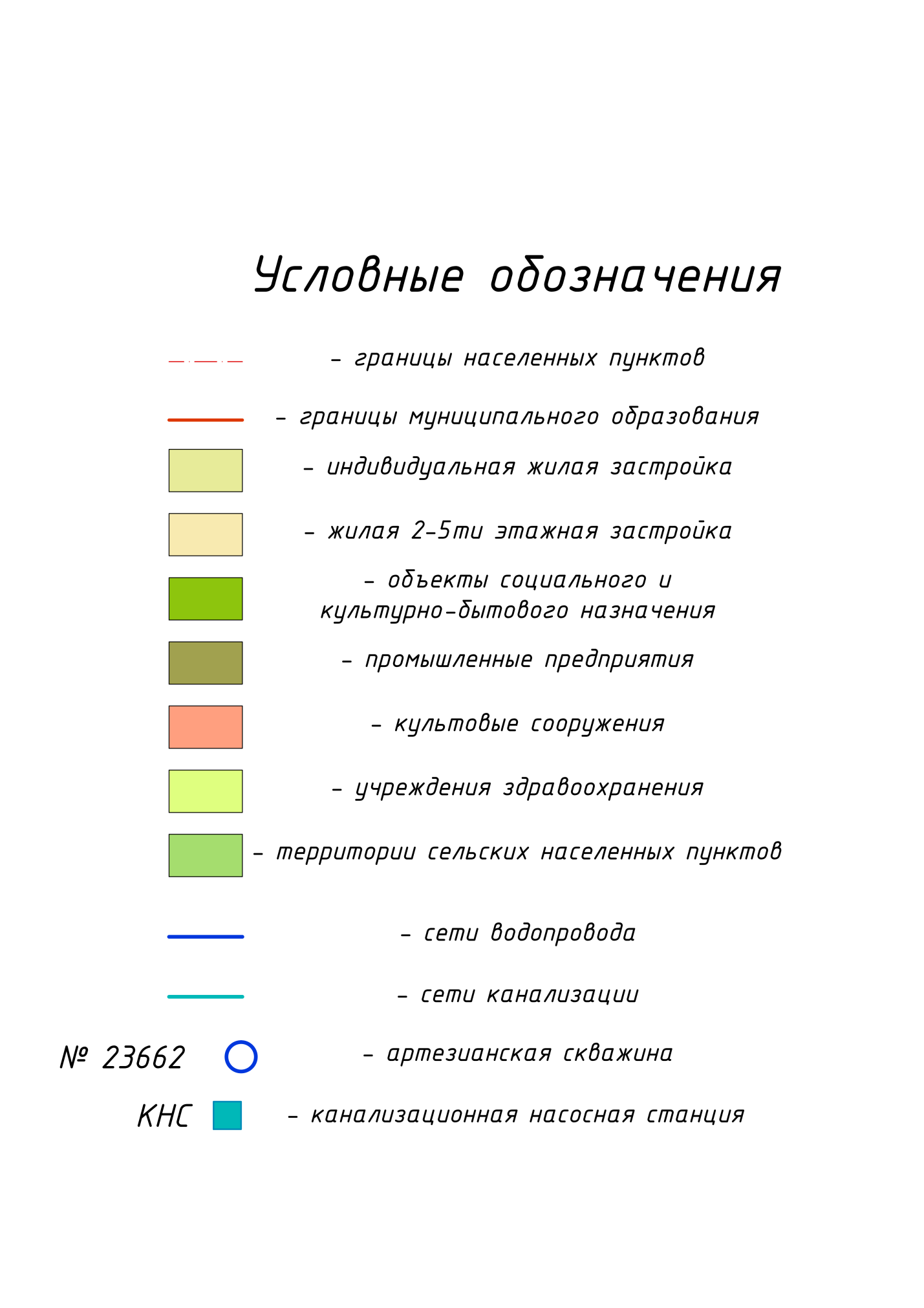 Глава I. Схема водоснабженияСуществующее положение в сфере водоснабжения Структура системы водоснабженияСистема водоснабжения муниципального образования Октябрьское, в целом, носит децентрализованный характер.Обслуживанием централизованных систем водоснабжения муниципального образования Октябрьское занимается ООО «Водоканал» Вязниковского района 
(601422, Владимирская область, Вязниковский район, п. Никологоры, ул. Текстильная, 
д. 41).Системы централизованного водоснабжения муниципального образования Октябрьское включают в себя 7 источников питьевой воды – артезианские скважины, расположенные на территории муниципального образования (табл. 1).Таблица 1. Перечень источников водоснабжения 
муниципального образования Октябрьское Описание состояния источников водоснабжения и водозаборных сооруженийПроектная производительность существующих источников централизованного водоснабжения муниципального образования Октябрьское составляет 49,0 м3/ч.Для водоснабжения населения, бюджетной сферы и действующих на территории муниципального образования предприятий используются подземные воды 7 артезианских скважин (табл. 2).Таблица 2. Описание источников водоснабжения 
муниципального образования Октябрьское Описание существующих сооружений очистки и подготовки воды, включая оценку соответствия применяемой технологической схемы требованиям обеспечения нормативов качества и определение существующего дефицита (резерва) мощностейВ 2010-2013 гг. Испытательным Лабораторным Центром ФБУЗ «Центр гигиены 
и эпидемиологии во Владимирской области» ФФБУЗ ЦГиЭ в Вязниковском 
и Гороховецком районах были проведены исследования проб питьевой воды 
из артезианских скважин муниципального образования Октябрьское:Микробиологические исследования:артезианская скважина п. Октябрьский, ул. Маяковского;артезианская скважина п. Лукново, ул. Центральная;артезианская скважина п. Лукново, ул. Юбилейная, д/с «Лучик»;артезианская скважина п. Серково, ул. Новое Серково;артезианская скважина п. Серково, фабрика;артезианская скважина д. Большевысоково;Испытания проводились согласно требованиям СанПиН 2.1.4.1074 – 01 «Питьевая вода. Гигиенические требования к качеству воды централизованных систем питьевого водоснабжения. Контроль качества» п. 3.3 по микробиологическим исследованиям.  В результате выявлено, что вышеуказанным требованиям соответствует только питьевая вода из скважины в д. Большевысоково, а также в п. Лукново в д/с «Лучик».Физико-химические исследования:артезианская скважина п. Октябрьский, ул. Маяковского;артезианская скважина п. Лукново, ул. Центральная;артезианская скважина п. Лукново, ул. Юбилейная, д/с «Лучик»;артезианская скважина п. Серково, ул. Новое Серково;артезианская скважина п. Серково, фабрика;артезианская скважина д. Большевысоково.В результате проведенных испытаний определено, что питьевая соответствует требованиям СанПиН 2.1.4.1074 – 01 «Питьевая вода. Гигиенические требования 
к качеству воды централизованных систем питьевого водоснабжения. Контроль качества» п. 3.4, п. 3.5, ГН 2.1.5.1315 – 03, ГН 2.1.5.2280 – 07 «Предельно допустимые концентрации (ПДК) химических веществ в воде водных объектов хозяйственно-питьевого и культурно-бытового водопользования» по завышенному содержанию окисляемости и жесткости только из скважины в д. Большевысоково. Вода из остальных артезианских скважин 
не соответствует требованиям по физико-химическим показателям.Описание технологических зон водоснабженияИсточником водоснабжения являются подземные воды 7 артезианских скважин, расположенных на территории муниципального образования Октябрьское. Вода 
при помощи насосов с частотно-регулируемыми преобразователями  подается в водопроводную сеть на хозяйственно-питьевые и производственные нужды. Водопроводные сети всех источников водоснабжения тупиковые.     Наиболее широко применяемая система водоснабжения поселков за счет частотно-регулируемых преобразователей. На насосах  в скважинах установлены частотно-регулируемые преобразователи, исключающие необходимость содержания водонапорной башни. Практика показывает, что применение частотных преобразователей на насосных станциях позволяет:экономить электроэнергию (при существенных изменениях расхода), регулируя мощность электропривода в зависимости от реального водопотребления (эффект экономии 20-50 %);снизить расход воды, за счёт сокращения утечек при превышении давления в магистрали, когда расход водопотребления в действительности мал 
(в среднем на 5 %);увеличить напор выше обычного в случае необходимости;комплексно автоматизировать систему водоснабжения, тем самым снижая фонд заработной платы обслуживающего и дежурного персонала, 
и исключить влияние «человеческого фактора» на работу системы.  Так же применяется система водоснабжения поселков – башенная. Надежная работа системы в автоматическом режиме, прежде всего, зависит от того, 
в какой степени учтены особенности, условия и режимы взаимного функционирования всех элементов системы: скважина, погружной насос, водонапорная башня, трубопровод, санитарно-технические приборы потребителя. Последнее определяет режим водопотребления, который диктует всю работу системы.Режим водопотребления в поселке характеризуется большой неравномерностью расходов. Непосредственное включение насоса в сеть без башни в условиях сильной неравномерности расхода приводит к ненормальному режиму работы насоса 
с недостаточным напором или, наоборот, с малой подачей и чрезмерным давлением. 
На такие режимы работы и насосы, и сеть водоснабжения не рассчитаны, при этом в сети могут происходить глубокие перепады давления, перебои в подаче воды, резко возрастает потребление электроэнергии. Включение в сеть водоснабжения водонапорной башни позволяет насосу и потребителям воды действовать по своим графикам, причем насос всегда работает в расчетном, наиболее выгодном и правильном режиме.Водонапорная башня в системе выполняет различные функции:За счет столба воды в колонне она поддерживает требуемое практически постоянное статическое давление воды в системе. В результате потребитель получает воду бесперебойно и с постоянным расчетным напором.Создавая постоянное давление в сети, башня обеспечивает работу насоса 
в постоянном режиме, с расчетной подачей и давлением при резко неравномерном расходе воды потребителями.При малом потреблении насос работает на башню, при большом к подаче насоса добавляется поток воды из башни. В башне сохраняется не расходуемый запас воды на случай пожара или аварии. В башне размещается регулируемый объем воды, который определяется действием автоматики и определяет периодичность включения насоса. В башне размещается регулирующий объем воды, который необходим в случае, когда производительность насоса меньше, чем максимальный часовой расход водопотребления.В эксплуатационном отношении подобные схемы водоснабжения являются наиболее простыми, экономичными и надежными.По данной схеме работает система централизованного водоснабжения 
д. Серково (фабрика). На рис. 1 приведена схема водоснабжения населенного пункта при заборе воды 
из подземных источников (в данном случае, артезианские скважины).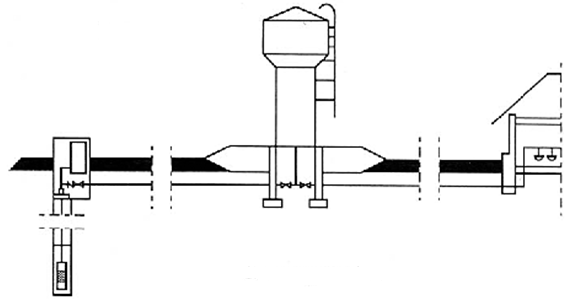 Рис. 5. Схема водоснабжения населенного пункта при заборе воды 
из подземных источниковЗоны централизованного водоснабжения населенных пунктов муниципального образования Октябрьское показаны на рис. 2. – рис. 5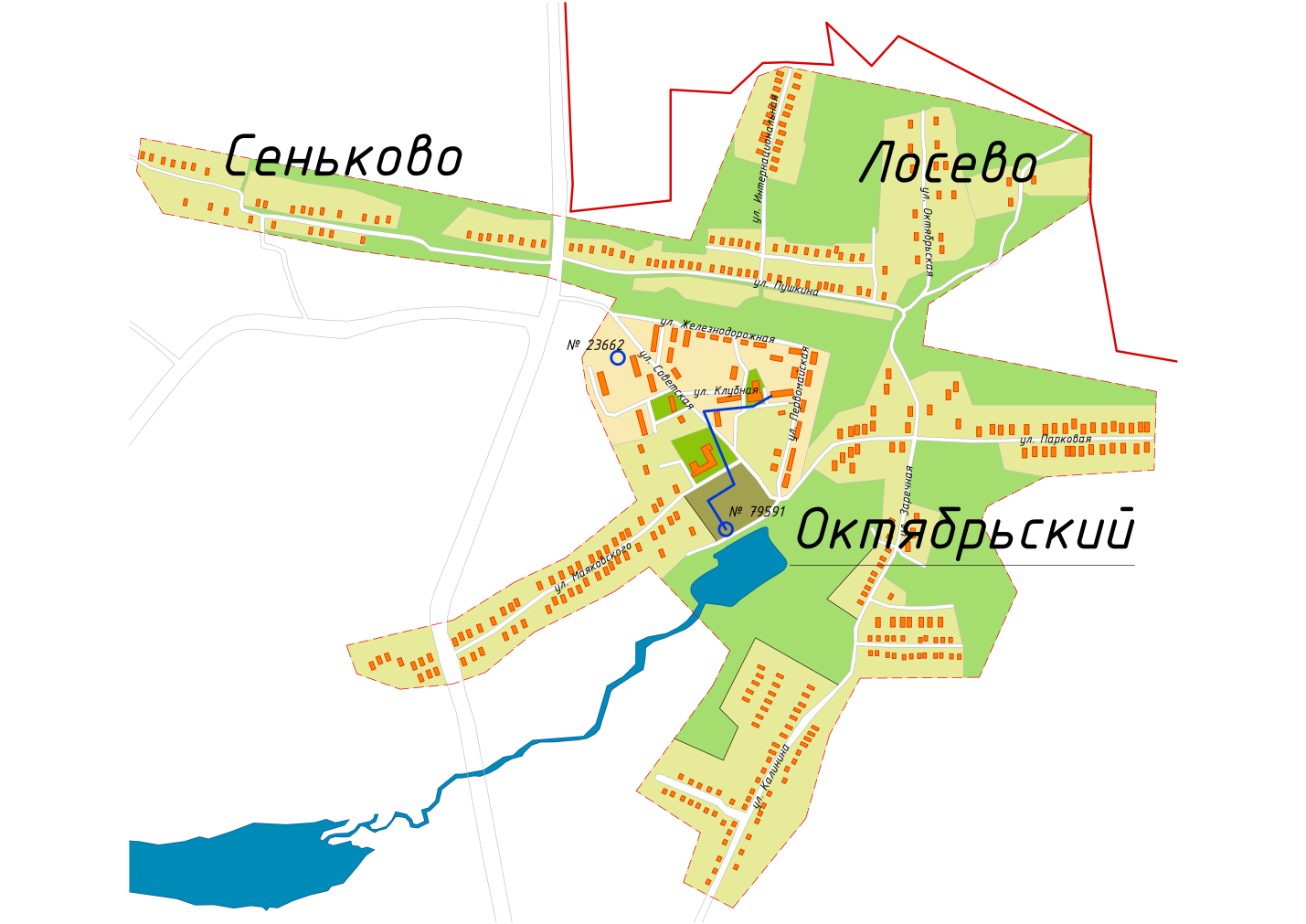 Рис. 2. Зона централизованного водоснабжения п. Октябрьский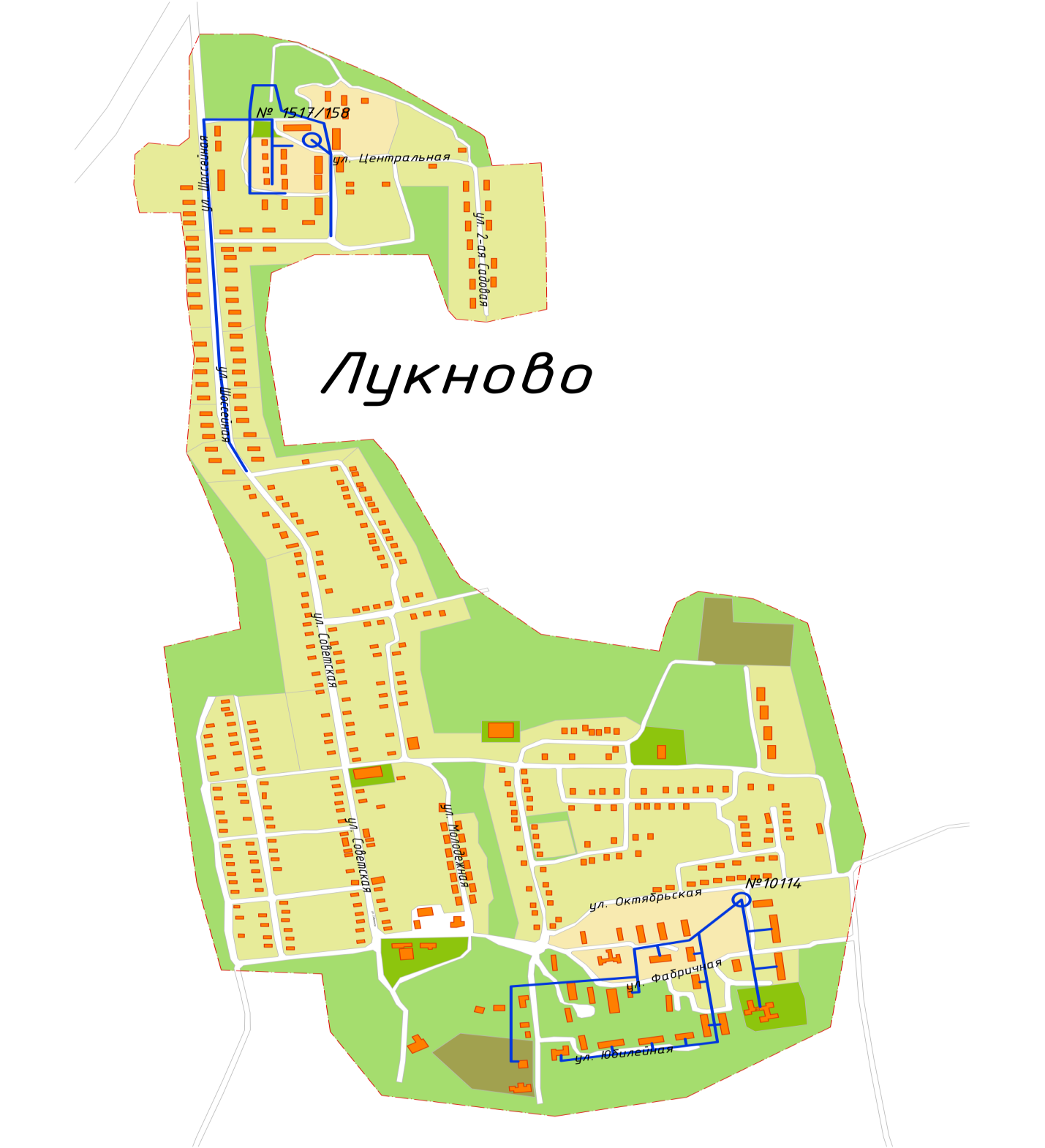 Рис. 3. Зона централизованного водоснабжения п. Лукново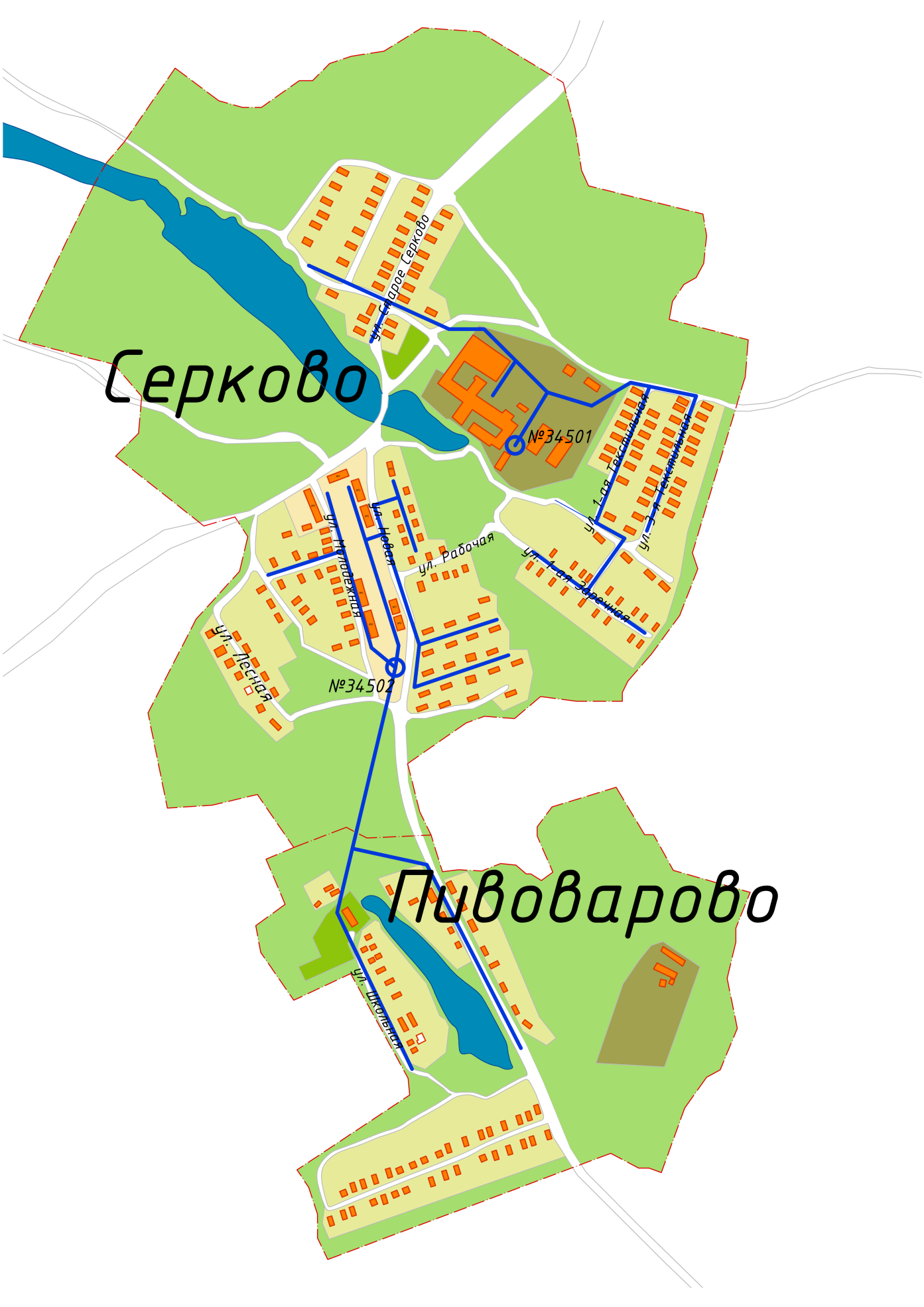 Рис 4. Зона централизованного водоснабжения д. Серково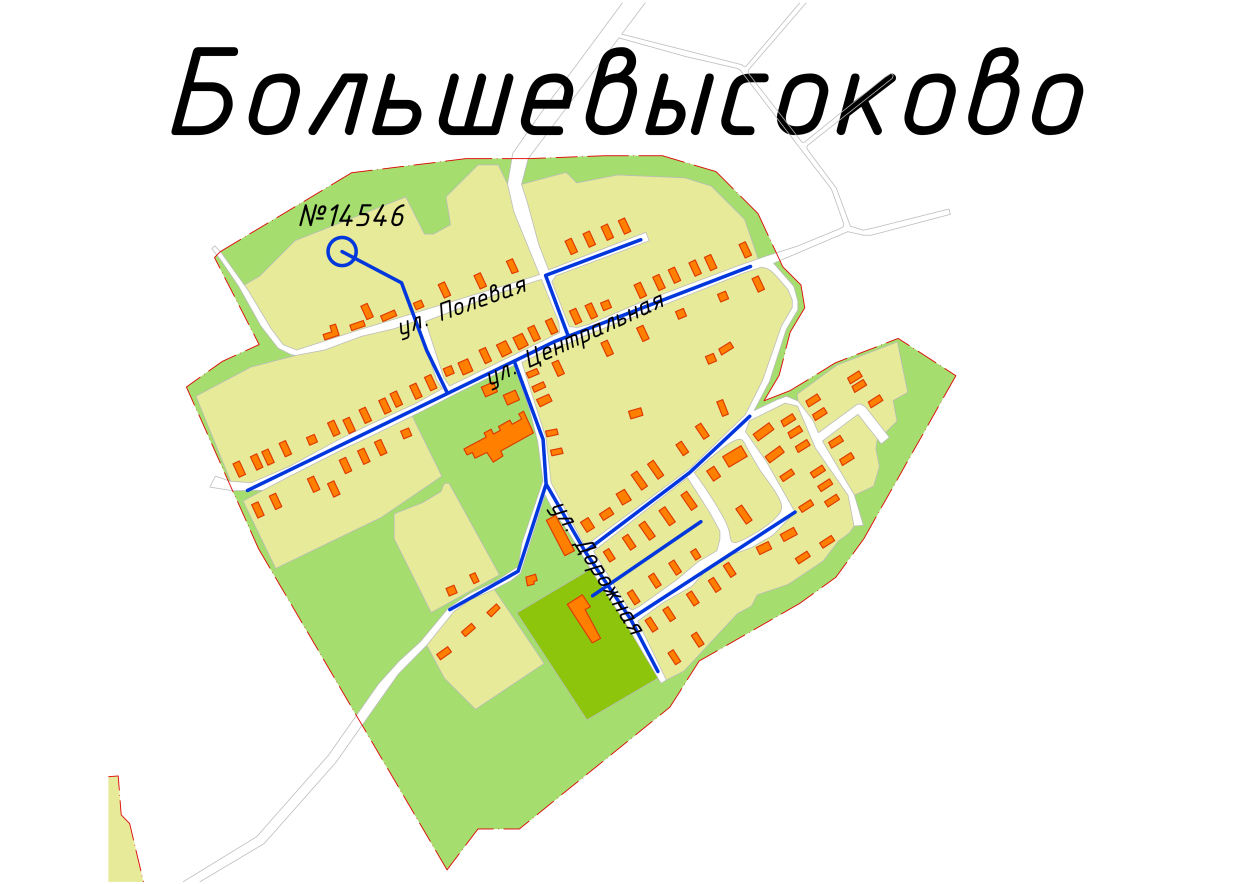 Рис. 5. Зона централизованного водоснабжения д. Большевысоково Описание состояния и функционирования существующих насосных станцийПодъем воды из артезианских скважин осуществляется скважинными погружными насосами типа ЭЦВ – одно- или многоступенчатые насосы с вертикальным расположением вала (табл. 3). Скважинные погружные насосы ЭЦВ предназначены для подъема воды общей минерализацией (сухой остаток) не более 1500 мг/л, с водородным показателем 
рН = 6,5 – 9,5, температурой до 25 °С, массовой долей твердых механических примесей 
не более 0,01%, содержанием хлоридов не более 350 мг/л, сульфатов не более 500 мг/л 
и сероводорода не более 1,5 мг/л. В установке дополнительных повысительных насосных станций нет необходимости.Таблица 3. Технические характеристики насосных агрегатов Описание состояния и функционирования водопроводных систем водоснабженияПеречень трубопроводов систем водоснабжения муниципального образования 
Октябрьское представлен в табл. 4, 5.Таблица 4. Перечень трубопроводов системы централизованного водоснабженияПротяженность водопроводной сети муниципального образования Октябрьское составляет 33,0 км.Водопроводные сети всех источников централизованного водоснабжения тупиковые. Диаметр трубопроводов водопроводной сети Ду от 25 до 100 мм.Таблица 5. Водопроводные сети МО ОктябрьскоеСредний возраст водопроводных сетей составляет 23 года (1990 г.). Водопроводные сети муниципального образования находятся в изношенном состоянии, 
в связи с тем, что были приняты от сельскохозяйственных производственных кооперативов.Наибольшая доля водопроводных сетей, введенных в эксплуатацию ранее указанного срока, находится в д. Большевысоково (100%), д. Серково (85%), п. Лукново (33%).Рис. 6. Возраст водопроводных сетей (по населенным пунктам)Техническое состояние сельских водозаборов находится в удовлетворительном  состоянии.Водоснабжение малых населенных пунктов осуществляется 
из водоразборных колонок и шахтных колодцев.Большинство водопроводных сетей были проложены в 70-90-х гг. 
и на сегодняшний день имеют 90%-ный износ, в то время как санитарно-техническое состояние сетей во многом определяет качество подаваемой населению питьевой воды.В целях сокращения утечек, потерь и нерационального использования питьевой воды в организации, осуществляющей централизованное водоснабжение, согласно утвержденным планам проводится капитальный и текущий ремонт и замена ветхих сетей на новые. Ежегодно в муниципальном образовании Октябрьское осуществляются мероприятия по строительству (замене) новых водопроводных сетей. Однако следует отметить, что замена труб ведется явно в недостаточном объеме. Описание территорий, неохваченных централизованной системой водоснабженияПоказатели благоустройства жилищного фонда муниципального образования 
Октябрьское по обеспеченности централизованным водоснабжением приведены в табл. 6.Таблица 6. Показатели благоустройства жилищного фонда по обеспеченности централизованным водоснабжениемСогласно табл. 6 показатель обеспеченности жилого фонда централизованным водоснабжением значительно ниже среднеобластного показателя (на 53,37%).Оставшаяся часть населения (71%) не обеспечена централизованным водоснабжением. В основном, это жители сельских населенных пунктов муниципального образования Октябрьское, проживающие в домах индивидуальной застройки. Эта группа населения для водоснабжения пользуется преимущественно водоразборными колонками, а также шахтными колодцами.Описание существующих технических и технологических проблем в водоснабженииПеречень основных технических и технологических проблем в системе водоснабжения муниципального образования Октябрьское представлен ниже:Высокая степень износа трубопроводов системы водоснабжения (90%).Высокий износ запорной арматуры на сетях водоснабжения.Высокие потери воды при ее транспортировке от источников водоснабжения 
до потребителей (в среднем, 33%).Неудовлетворение требованиям бесперебойности водоснабжения 
и противопожарным требованиям.Необходимость обеспечения соответствия качества питьевой воды нормативным требованиям по следующим источникам водоснабжения:п. Октябрьский (ул. Маяковского);д. Серково (ул. Новая);д. Серково (территория фабрики);п. Лукново (ул. Центральная);п. Лукново (ул. Юбилейная).Отсутствие лабораторных испытаний качества питьевой воды по следующим источникам водоснабжения:п. Октябрьский (ул. Советская).Отсутствие полной и достоверной информации о водопроводных сетях. Необходимость проведения инвентаризации сетей водоснабжения с указанием реальных длин, диаметров и материала участков трубопроводов, времени прокладки, а также составлением схем сетей системы централизованного водоснабжения.Существующие балансы производительности сооружений системы водоснабжения и потребления воды и удельное потребление2.1. Общий водный баланс подачи и реализации воды, включая оценку и анализ структурных составляющих неучтенных расходов и потерь воды при ее производстве и транспортировкеБаланс водоснабжения отражает величину полезного отпуска холодной воды 
по всем категориям потребителей, расхода воды на собственные нужды водопроводного хозяйства, потерь воды при транспортировке по водопроводным сетям.Баланс водоснабжения муниципального образования Октябрьское по данным организации ООО «Водоканал» Вязниковского района представлен в табл. 7.Таблица 7. Баланс водоснабжения МО Октябрьское Рис. 7. Баланс водоснабжения по ООО «Водоканал» Вязниковского района 
(в прогнозе на 2013 г.)Из данных табл. 7 видно, что водопотребление в муниципальном образовании 
Октябрьское имеет нестабильный характер (рис. 8).Рис. 8. Динамика изменения водопотребления по муниципальному образованию 
Октябрьское (по данным ООО «Водоканал» Вязниковского района)2.2. Территориальный водный баланс подачи воды по зонам действия водопроводных сооружений (годовой и в сутки максимального водопотребления)Территориально муниципальное образование Октябрьское разбито 
на 31 населенный пункт (табл. 8), централизованное водоснабжение имеется 
только в 5 из них.Таблица 8. Перечень населенных пунктов МО Октябрьское2.3. Структурный водный баланс реализации воды по группам потребителейСтруктурный водный баланс отражает потребление холодной воды всеми категориями потребителей.Структурный водный баланс реализации воды по группам потребителей представлен на рис. 9.Рис. 9. Структурный водный баланс реализации воды по ООО «Водоканал» Вязниковского района (по фактическим данным 2012 г.)Основным потребителем холодной воды в муниципальном образовании 
Октябрьское является население: его доля составляет 96%. Доля бюджетных организаций в структуре водопотребления составляет 2%. Потребление холодной воды прочими потребителями составляет всего 2% от общего водопотребления.Структура потребителей централизованного водоснабжения муниципального образования Октябрьское приведена в табл. 9.Таблица 9. Структура потребителей централизованного водоснабжения 
МО Октябрьское2.4. Сведения о действующих нормах удельного водопотребления населения и о фактическом удельном водопотреблении с указанием способов его оценки (при отсутствии данных разрабатывается план мониторинга фактического водопотребления населения)Сведения о нормативах потребления коммунальных услуг по горячему водоснабжению, холодному водоснабжению и водоотведению в жилых помещениях 
и на общедомовые нужды с применением расчетного метода приведены в табл. 10.Таблица 10. Сведения о нормативах потребления холодной воды населением ( Решение совета народных депутатов муниципального образования Октябрьское о нормативах потребления водоснабжения и водоотведения для потребителей муниципального образования Октябрьское от 31.08.2009г №134                                                                  НОРМЫводопотребления и водоотведения для потребителей  Октябрьского муниципального образования1.   Жилые дома          2.  Поливка посадок на приусадебных участках:    -из водопровода (4 мес)                                                        1 кв.м.сутки                  7                -из уличной колонки(4 мес.)                                                1кв.м./сутки                  2              3. Содержание крупного рогатого скота и лошадей:      а) лошадь                                                                             1 гол/сутки                50                 б)корова                                                                                     -- « --                   60                 в)свинья                                                                                     -- « --                    25                 г)овца(коза)                                                                               -- « --                   10           -Сведения о фактическом удельном водопотреблении по муниципальному образованию Октябрьское отсутствуют.2.5. Описание системы коммерческого приборного учета воды, отпущенной абонентам, и анализ планов по установке приборов учетаКоммерческий учет осуществляется с целью осуществления расчетов по договорам (в данном случае) водоснабжения.Коммерческому учету подлежит количество (объем) воды, поданной (полученной) за определенный период абонентам по договору холодного водоснабжения или единому договору холодного водоснабжения.Коммерческий учет с использованием прибора учета осуществляется 
его собственником (абонентом, транзитной организацией или иным собственником (законным владельцем)).Организация коммерческого учета с использованием прибора учета включает 
в себя следующие процедуры:получение технических условий на проектирование узла учета (для вновь вводимых в эксплуатацию узлов учета);проектирование узла учета, комплектация и монтаж узла учета (для вновь вводимых в эксплуатацию узлов учета);установку и ввод в эксплуатацию узла учета (для вновь вводимых 
в эксплуатацию узлов учета);эксплуатацию узлов учета, включая снятие показаний приборов учета, 
в том числе с использованием систем дистанционного снятия показаний, 
и передачу данных лицам, осуществляющим расчеты за поданную (полученную) воду, тепловую энергию, принятые (отведенные) сточные воды;поверку, ремонт и замену приборов учета.Для учета количества поданной (полученной) воды с использованием приборов учета применяются приборы учета, отвечающие требованиям законодательства Российской Федерации об обеспечении единства измерений, допущенные в эксплуатацию и эксплуатируемые в соответствии с Правилами. Технические требования к приборам учета воды определяются нормативными правовыми актами, действовавшими на момент ввода прибора учета в эксплуатацию.Коммерческий учет воды с использованием приборов учета воды является обязательным для всех абонентов.Снятие показаний приборов учета и представление сведений о количестве поданной (полученной) воды производятся абонентом.Перечень общедомовых приборов учета (ОДПУ) холодной воды представлен 
в табл. 11.Таблица 11. Перечень общедомовых приборов учета холодной воды по муниципальному образованию ОктябрьскоеТаким образом, оснащенность общедомовыми приборами учета холодной воды 
по муниципальному образованию Октябрьское крайне низкая и составляет 11% от общего количества многоквартирных жилых домов.2.6. Анализ резервов и дефицитов производственных мощностей системы водоснабжения поселенияСведения о резервах (дефицитах) производственной мощности системы централизованного водоснабжения (по данным утвержденных балансов водоснабжения организации) представлены в табл. 12.Таблица 12. Сведения о резервах (дефицитах) производственной мощности 
систем водоснабжения ООО «Водоканал» Вязниковского района по состоянию на 2012 г.(по данным ООО «Водоканал» Вязниковского района)Перспективное потребление коммунальных ресурсов в сфере водоснабжения Сведения о фактическом и ожидаемом потреблении водыСогласно Программе комплексного развития систем коммунальной инфраструктуры муниципального образования Октябрьское существующий жилищный фонд имеет сравнительно низкий уровень инженерного оборудования. Сведения 
о степени благоустройства существующего жилищного фонда рассматриваемой территории приведены в табл. 13.Таблица 13. Структура жилищного фонда, находящегося на обслуживании 
ООО ЖЭК «Никологоры»Стоит отметить, что жилищный фонд с износом более 70% составляет 6,6% 
от общего жилищного фонда МО Октябрьское.Генеральным планом муниципального образования Октябрьское прогнозируется увеличение численности населения на 6,5% – на первую очередь реализации Генерального плана и на 11,9% – к расчетному сроку реализации Генерального плана 
(табл. 14 – табл. 15).Таблица 14. Данные изменения численности населения по муниципальному образованиюТаблица 15. Расчет численности населения в прогнозе до 2023 г.Нормы хозяйственно-питьевого водопотребления принимаются в соответствии 
с СП 31.13330.2012 «Водоснабжение. Наружные сети и сооружения. Актуализированная редакция СНиП 2.04.02–84*» в зависимости от степени благоустройства жилой застройки. Количество жителей муниципального образования, пользующихся услугами централизованного водоснабжения, принимается по табл. 9.Коэффициент суточной неравномерности, учитывающий уклад жизни населения, режим работы предприятий, степень благоустройства зданий принимается равным Ксут.макс. = 1,2.Количество воды на нужды местной промышленности и неучтенные расходы приняты в размере 15% суммарного расхода воды на хозяйственно-питьевые нужды населения.Данные базового уровня и перспективного водопотребления представлены 
в табл. 16.Расчет выполняется с учетом ежегодного повышения уровня благоустройства жилищного фонда водопроводом (на 1%).Таблица 16. Динамика изменения водопотребления по муниципальному образованию Октябрьское (хозяйственно-питьевые нужды)Таким образом, из табл. 16 видно, что на расчетный период до 2023 г. ожидается увеличение водопотребления на 18%, вызванное увеличением численности населения, прогнозируемого Генеральным планом муниципального образования 
Октябрьское. Описание территориальной структуры потребления водыТерриториальная структура водопотребления в прогнозе до 2023 г. приведена 
в табл. 17.Централизованное водоснабжение в муниципальном образовании Октябрьское представлено только в 5 населенных пунктах из 31.Таблица 17. Прогнозы водопотребления по населенным пунктам 
муниципального образования ОктябрьскоеРис. 10. Территориальный баланс потребления водыСогласно табл. 17 и рис. 10 распределение долей от общего водопотребления 
в водном балансе муниципального образования Октябрьское:п. Лукново (41,1%);п. Октябрьский (35,8%);д. Серково (15,6%);д. Большевысоково (4,9%);д. Пивоварово (2,6%). Оценка расходов воды на водоснабжение по типам абонентовОсновным потребителем воды в муниципальном образовании Октябрьское является население.Результаты оценки расходов воды по типам абонентов приведены в табл. 18.Таблица 18. Оценка расходов воды по типам абонентов Сведения о фактических потерях воды при ее транспортировкеСведения о фактических потерях воды при ее транспортировке по системам водоснабжения муниципального образования Октябрьское указываются в ежегодном балансе водоснабжения ООО «Водоканал» Вязниковского района.По данным Программы комплексного развития систем коммунальной инфраструктуры потери воды (оценка) составляют в среднем 32,2 тыс. м3/год, 
что составляет 32,8% в общем водном балансе. Сведения о фактических потерях воды приведены в табл. 19.Таблица 19. Сведение о фактических потерях водыПрограммой комплексного развития систем коммунальной инфраструктуры муниципального образования Октябрьское одним из целевых показателей является снижение  потерь воды в общем объеме поставляемого ресурса в год.  Перспективные водные балансыПерспективные водные балансы по муниципальному образованию Октябрьское приведены в табл. 20 – 21.Таблица 20. Перспективный водный баланс по муниципальному образованию Октябрьское (годовой)Таблица 21. Перспективный водный баланс по муниципальному образованию Октябрьское (максимальный суточный)Расчет произведен для муниципального образования Октябрьское (в целом по всем системам водоснабжения, действующим на его территории) по результатам, полученным в п. 3.1 – 3.4, с учетом снижения потерь воды при транспортировке от источников 
до потребителей до величины 25% к 2020 г.Рис. 11. Перспективный водный баланс (годовой) Расчет требуемой мощности водозаборных и очистных сооружений исходя из данных о перспективном потреблении и величины неучтенных расходов и потерь воды при ее транспортировке, с указанием требуемых объемов подачи и потребления воды, дефицита (резерва) мощностей по зонам действия сооружений на расчетный срокИз табл. 20 – 21 видно, что прогнозируется незначительное увеличение водопотребления в муниципальном образовании Октябрьское, что происходит, 
главным образом, по причине прогнозируемого Генеральным планом территории увеличения численности населения.Данные о мощности всех источников водоснабжения муниципального образования Октябрьское были приведены в табл. 12. Расчет требуемой мощности водозаборных и очистных сооружений по населенным пунктам муниципального образования Октябрьское приведен в табл. 22 – 26.Таблица 22. Расчет требуемой мощности водозаборных и очистных сооружений(п. Октябрьский)Таблица 23. Расчет требуемой мощности водозаборных и очистных сооружений(д. Большевысоково)Таблица 24. Расчет требуемой мощности водозаборных и очистных сооружений(д. Серково)Таблица 25. Расчет требуемой мощности водозаборных и очистных сооружений(д. Пивоварово)Таблица 26. Расчет требуемой мощности водозаборных и очистных сооружений(п. Лукново)Информация о предполагаемых резервах мощности источников централизованного водоснабжения представлена в табл. 27.Таблица 27. Оценка резервов и дефицитов мощностей источников централизованного водоснабжения муниципального образования Октябрьский(резервы мощности, м3/сут. / %)Таким образом, исходя из данных табл. 27, можно сделать вывод о том, 
что при прогнозируемой Генеральным планом тенденции к увеличению численности населения (а, следовательно, и водопотребления), а также уменьшения потерь 
при транспортировке воды, при существующих мощностях источников водоснабжения имеется достаточный резерв по производительности. Это позволит направить мероприятия по реконструкции и модернизации существующих систем водоснабжения 
на улучшение качества питьевой воды и повышение энергетической эффективности оборудования.Существующий резерв водозаборных сооружений составляет в среднем 39%, 
что гарантирует устойчивую, надежную работу источников и дает возможность получать питьевую воду в количестве, необходимом для обеспечения жителей и предприятий муниципального образования Октябрьское.Предложения по строительству, реконструкции и модернизации объектов систем водоснабжения4.1. Сведения об объектах, предлагаемых к новому строительству, для обеспечения перспективной подачи в сутки максимального водопотребленияРасчет требуемой мощности водозаборных и водоочистных сооружений, исходя 
из данных о перспективном водопотреблении, приведен в табл. 22 – 26.Генеральным планом муниципального образования Октябрьское прогнозируется увеличение численности населения и, как следствие, увеличение водопотребления. Поэтому ожидается перспективное увеличение подачи воды в системах централизованного водоснабжения. При существующих резервах мощности источников водоснабжения население и предприятия, действующие в настоящее время на территории муниципального образования, смогут получать питьевую воду в необходимом количестве. Поэтому в увеличении мощности источников водоснабжения нет необходимости.4.2. Сведения о действующих объектах, предлагаемых к реконструкции (техническому перевооружению) для обеспечения перспективной подачи в сутки максимального водопотребленияИнформация об объектах, предлагаемых к реконструкции (техническому перевооружению) для обеспечения перспективной подачи в сутки максимального водопотребления приведена в табл. 28.Таблица 28. Сведения о действующих объектах, предлагаемых к реконструкцииПрограммой комплексного развития систем коммунальной инфраструктуры муниципального образования Октябрьское до 2020 г. в части водоснабжения предусматривается ввод в системы водоснабжения населенных пунктов установок умягчения питьевой воды. Сведения о вводе в системы водоснабжения установок умягчения питьевой воды приведены в табл. 29.Таблица 29. Сведения о вводе в системы водоснабжения установок умягчения питьевой воды4.3. Сведения о действующих объектах, предлагаемых к выводу из эксплуатацииВывода из эксплуатации действующих объектов системы централизованного водоснабжения в период до 2023 г. не ожидается.5. Предложения по строительству, реконструкции и модернизации линейных объектов централизованных систем водоснабжения5.1. Сведения о реконструируемых и предлагаемых к новому строительству магистральных водопроводных сетях, обеспечивающих перераспределение основных потоков из зон с избытком в зоны с дефицитом производительности сооружений (использование существующих резервов для существующих абонентов)Сведения отсутствуют5.2. Сведения о реконструируемых и предлагаемых к новому строительству магистральных водопроводных сетях для обеспечения перспективных изменений объема водоразбора во вновь осваиваемых районах поселения под жилищную, комплексную или производственную застройку (подача воды к объектам новой застройки)Сведения отсутствуют5.3. Сведения о реконструируемых и предлагаемых к новому строительству магистральных водопроводных сетях для перераспределения технологических зон водопроводных сооруженийСведения отсутствуют5.4. Сведения о реконструируемых и предлагаемых к новому строительству магистральных водопроводных сетях для обеспечения нормативной надежности водоснабжения и качества подаваемой водыПрограммой комплексного развития систем коммунальной инфраструктуры муниципального образования Октябрьское до 2016 г. в части водоснабжения предусматривается оформление документов для принятия в муниципальную собственность на баланс гидроузлов у д. Серково, д. Старыгино, д. Большой Холм. Сведения о сроках проведения данных мероприятий указаны в табл. 30.Таблица 30. Сведения о принятии в муниципальную собственность гидроузлов5.5. Сведения о реконструируемых участках водопроводной сети, подлежащих замене в связи с исчерпанием эксплуатационного ресурсаСведения отсутствуют5.6. Сведения о новом строительстве и реконструкции насосных станцийСведения отсутствуют5.7. Сведения о новом строительстве и реконструкции резервуаров и водонапорных башенПрограммой комплексного развития систем коммунальной инфраструктуры муниципального образования Октябрьское до 2016 г. в части водоснабжения предусматривается установка частотных преобразователей на насосах в д. Серково 
и д. Большевысоково.Сведения об установке частотных преобразователей приведены в табл. 31.Таблица 31. Сведения об установке частотных преобразователей5.8. Сведения о развитии систем диспетчеризации, телемеханизации и систем управления режимами водоснабжения на объектах организаций, осуществляющих водоснабжениеСведения отсутствуют5.9. Сведения о развитии системы коммерческого учета водопотребления организациями, осуществляющими водоснабжениеСведения отсутствуют6. Экологические аспекты мероприятий по строительству и реконструкции объектов централизованной системы водоснабжения6.1. Сведения о мерах по предотвращению вредного воздействия на водный бассейн предлагаемых к новому строительству и реконструкции объектов централизованной системы водоснабжения при сбросе (утилизации) промывных водСведения отсутствуют6.2. Сведения о мерах по предотвращению вредного воздействия на окружающую среду при реализации мероприятий по снабжению и хранению химических реагентов, используемых в водоподготовке (хлор и другие)Сведения отсутствуют7. Оценка капитальных вложений в новое строительство, реконструкцию и модернизацию объектов централизованных систем водоснабжения7.1. Оценка капитальных вложений в новое строительство и реконструкцию объектов централизованных систем водоснабжения, выполненную в соответствии с укрупненными сметными нормативами, утвержденными федеральным органом исполнительной власти, осуществляющим функции по выработке государственной политики и нормативно-правовому регулированию в сфере строительства (либо принятую по объектам-аналогам) по видам капитального строительства и видам работРезультаты оценки капитальных затрат на проведение мероприятий по реконструкции системы водоснабжения муниципального образования Октябрьское представлены в табл. 32.Таблица 32. Оценка затрат на проведение мероприятий по реконструкции объектов системы водоснабжения (тыс. руб., без НДС)Способы оценки инвестиций:1. Сметный расчет;2. Объекты-аналоги; проект отсутствует;Глава II. Схема водоотведения1. Существующее положение в сфере водоотведения муниципального образования1.1. Описание структуры системы сбора, очистки и отведения сточных вод муниципального образования и территориально-институционального деления поселения на зоны действия предприятий, организующих водоотведение муниципального образования (эксплуатационные зоны)В настоящее время в муниципальном образовании Октябрьское имеется несколько разрозненных систем канализации, охватывающих незначительную часть рассматриваемой территории (в основном, районы с многоэтажной жилой застройкой, 
а также объекты социально-культурной сферы). Централизованное водоотведение 
в муниципальном образовании представлено только в 3 населенных пунктах 
из 31 – п. Октябрьский, п. Лукново, д. Серково.В систему водоотведения входят самотечные сети, канализационные насосные станции (2 шт. (одна станция неработающая)), напорные трубопроводы, отстойники 
и очистные сооружения биологической очистки (2 шт., неработающие).В настоящее время сеть дождевой канализации отсутствует.Обслуживанием всех систем водоотведения муниципального образования 
Октябрьское в настоящее время занимается ООО «Водоканал» Вязниковского района.Система водоотведения муниципального образования Октябрьское включает 
в себя 2 канализационные насосные станции:КНС п. Лукново (нерабочая);КНС д. Серково.Система водоотведения муниципального образования Октябрьское включает 
в себя 2 очистных сооружения биологической очистки (ОСБО) (неработающие):ОСБО п. Октябрьское;ОСБО д. Серково.1.2. Описание существующих канализационных очистных сооружений, включая оценку соответствия применяемой технологической схемы требованиям обеспечения нормативов качества сточных вод и определение существующего дефицита (резерва) мощностейОбщее количество очистных сооружений биологической очистки (ОСБО), действующих на территории муниципального образования Октябрьское – 2, основная информация по ОСБО представлена в табл. 33.Таблица 33. Сведения об очистных сооружениях биологической очистки муниципального образования ОктябрьскоеВ настоящее время очистные сооружения биологической очистки сточных вод 
на территории МО Октябрьское находятся в нерабочем состоянии. Сточные воды 
на очистные сооружения канализации не поступают. ОСБО в настоящее время находятся в аварийном состоянии и требуют капитального ремонта.Согласно Постановлению губернатора Владимирской области №1229 
от 31.10.2012 г. «Об утверждении мероприятий по приведению объектов водоснабжения 
и водоотведения в нормативное состояние» в 2013 г. предполагается устройство станции очистки сточных вод в п. Лукново. Современная станция очистки сточных вод должна соответствовать нормативным требованиям и обеспечивать очистку канализационных вод до норм, определяющих химический и биологический состав сточных вод после очистки. В настоящее время очистка сточных вод проводится в несколько этапов: Механическая очисткаНа сооружениях механической очистки из сточных вод удаляется до 75% нерастворимых загрязнений (мелкие минеральные примеси, песок, нефтепродукты, жиры и т. д.). Всплывающие вещества задерживаются с помощью решёток или сит, извлекаются из воды, измельчаются в дробилках молоткового типа.Песок и другие мелкие минеральные примеси задерживаются при пропуске сточных вод через песколовки. Осевший песок перемещается гидроэлеватором 
на так называемые песковые площадки либо в бункеры, откуда вывозится и используется для планировки местности.Нерастворённые взвешенные вещества задерживаются главным образом 
в первичных отстойниках.Биологическая очисткаОрганические загрязнения, содержащиеся в сточных водах в виде коллоидов 
и растворённых веществ, удаляются на 90 – 95% сооружениями биологической очистки.На стадии биологической очистки применяются аэротенки, которые представляют собой резервуары, в которых очищаемая сточная вода и активный ил перемешиваются 
и насыщаются воздухом. Для нормального обеспечения процесса биологического окисления в аэротенки непрерывно подается воздух через систему аэрации и возвратный активный ил из вторичного отстойника.Дополнительная очисткаВторичные отстойники предназначены для осветления сточных вод, прошедших биологическую очистку (для отделения очищенной воды от активного ила).Активный ил возвращается в аэротенки системой скребков, приямков и эрлифтов, расположенных по обе стороны от вторичных отстойников.Избыточный активный ил, возникающий в процессе биологической очистки, перед размещением на иловых площадках подвергается аэробной стабилизации (минерализации) с целью уменьшения биомассы и повышения водоотдачи осадка.Избыточный активный ил отводится из илового лотка системой насосов 
на аэробную стабилизацию в минерализатор.ДезинфекцияПоследний этап обработки сточных вод – их дезинфекция (обеззараживание) воздействием хлора на бактериальные загрязнения, оставшиеся после биологической, химической или дополнительной очистки. Сооружения для дезинфекции – контактные резервуары.Иловые площадки предназначены для подсушивания сырого осадка 
после первичных отстойников до влажности 70 – 80%.Иловые площадки состоят из спланированных участков земли, окруженных со всех сторон земляными валками.Качество очистки отвечает нормативным требованиям.1.3. Описание технологических зон водоотведения  (отдельно для каждого очистного сооружения)Сточные воды от канализованной жилой застройки и от предприятий муниципального образования Октябрьское отводятся самотечными линиями 
на канализационные насосные станции (1 шт.), а затем без очистки сбрасываются 
на рельеф. С целью повышения экологической безопасности на территории 
МО Октябрьское необходимо полностью реконструировать существующие очистные сооружения.Зона водоотведения п. Октябрьский (рис. 12):Канализационные насосные станции отсутствуют, поэтому имеющаяся канализация самотечная. Центральная канализация имеется только в домах, расположенных на ул. Железнодорожная, ул. Первомайская, ул. Советская, ул. Клубная. 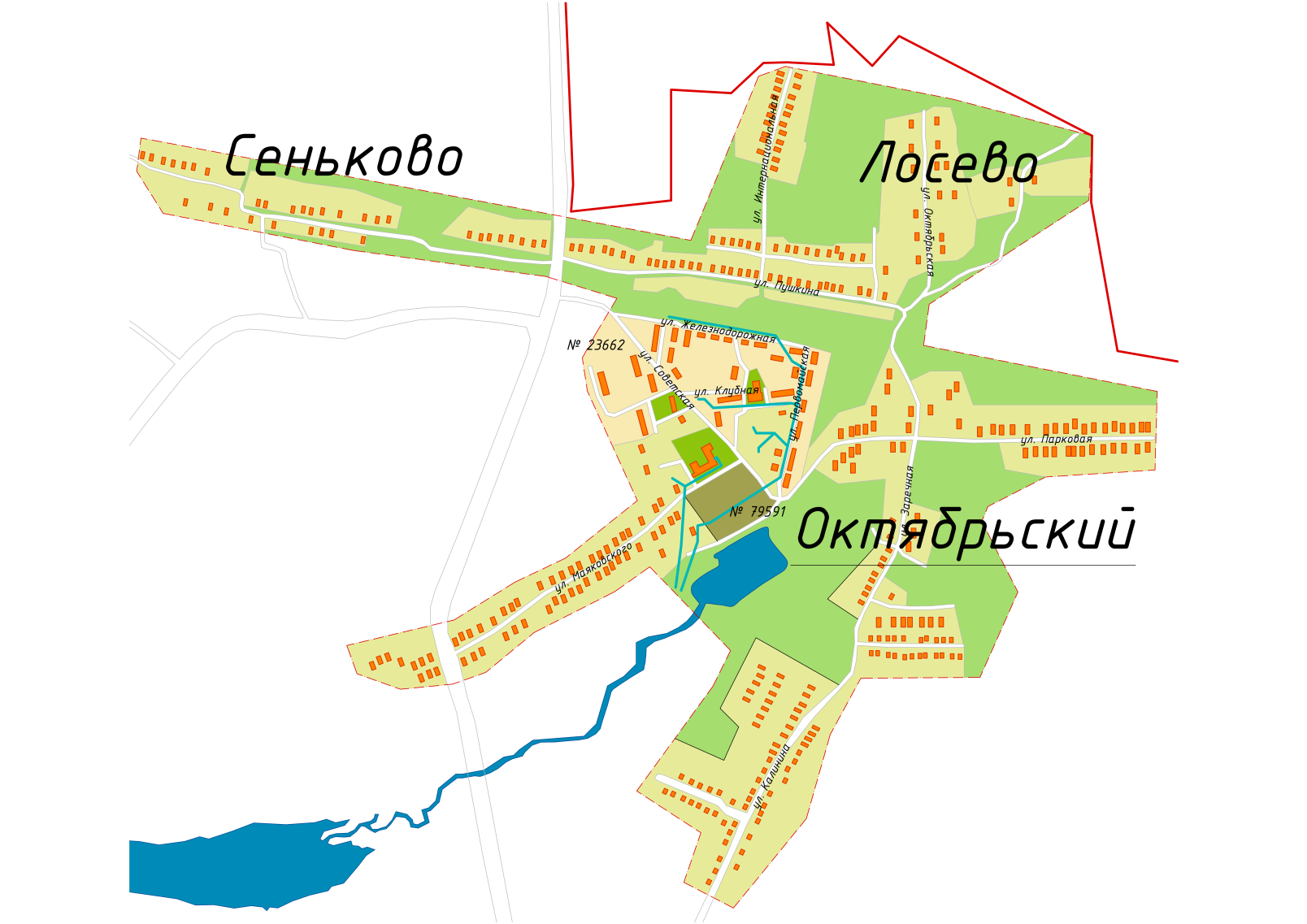 Рис. 12. Схема водоотведения п. ОктябрьскийЗона водоотведения п. Лукново (рис. 13):Централизованное водоотведение имеется в двух частях поселка. В южной части существующая канализационная насосная станция предназначалась для перекачки производственных и бытовых сточных вод от жилой застройки по ул. Фабричная, 
ул. Юбилейная, ул. Октябрьская. В настоящее время КНС не функционирует. Сточные воды по самотечным трубопроводам поступают в сторону неработающих очистных сооружений биологической очистки п. Лукново, а далее без очистки сбрасываются 
на рельеф. В северной части канализационные воды от застройки по ул. Шоссейная 
и ул. Центральная поступают в два отстойника, объемом 60 м3 каждый.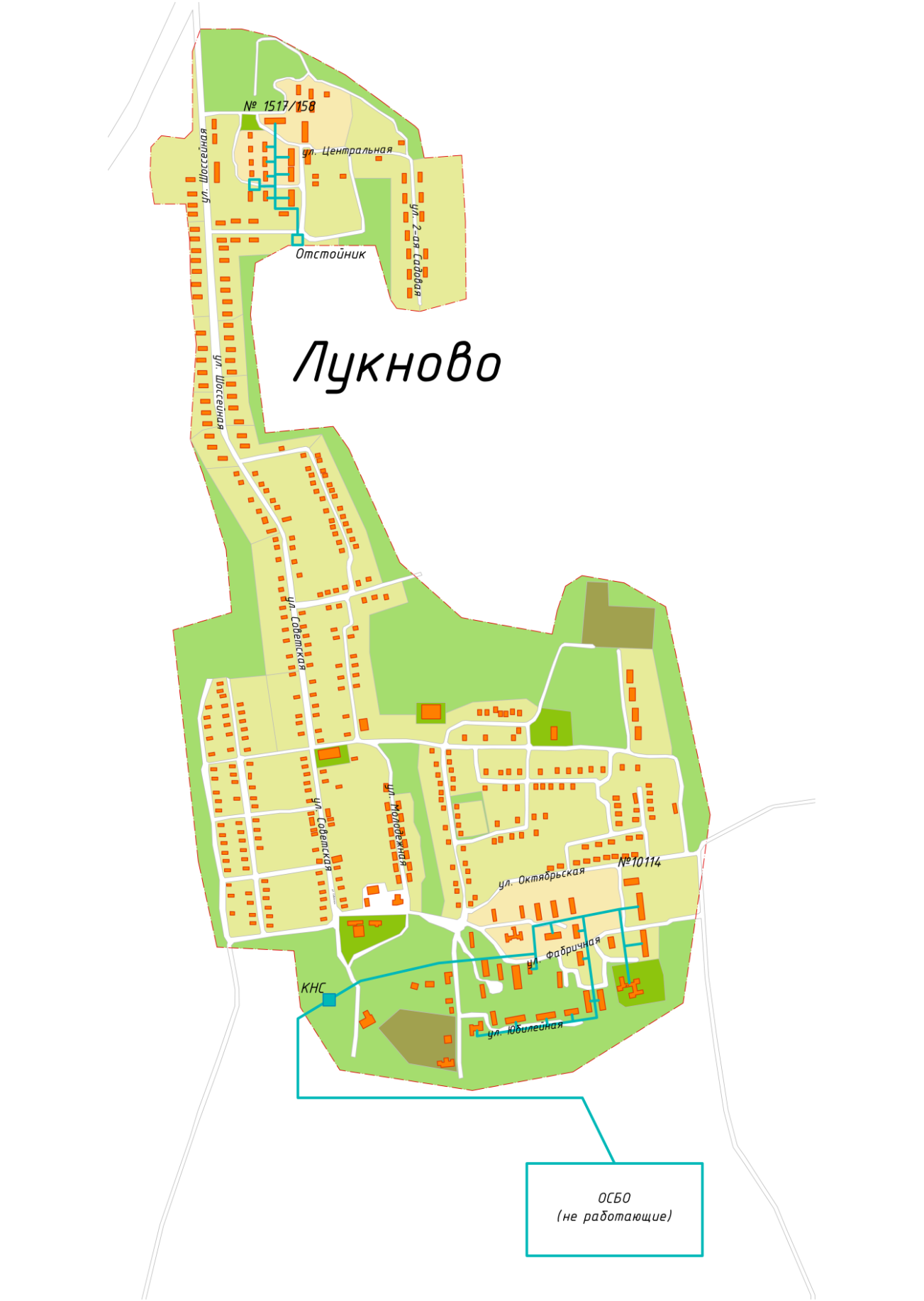 Рис. 13. Схема водоотведения п. ЛукновоЗона водоотведения д. Серково (рис. 14):В деревне Серково функционирует канализационная насосная станция, перемещающая сточные воды от жилой и общественной застройки по ул. Молодежная, 
ул. Рабочая, ул. Новая. После КНС сточные воды перемещаются по напорным трубопроводам в сторону неработающих ОСБО, а далее без очистки сбрасываются 
на рельеф.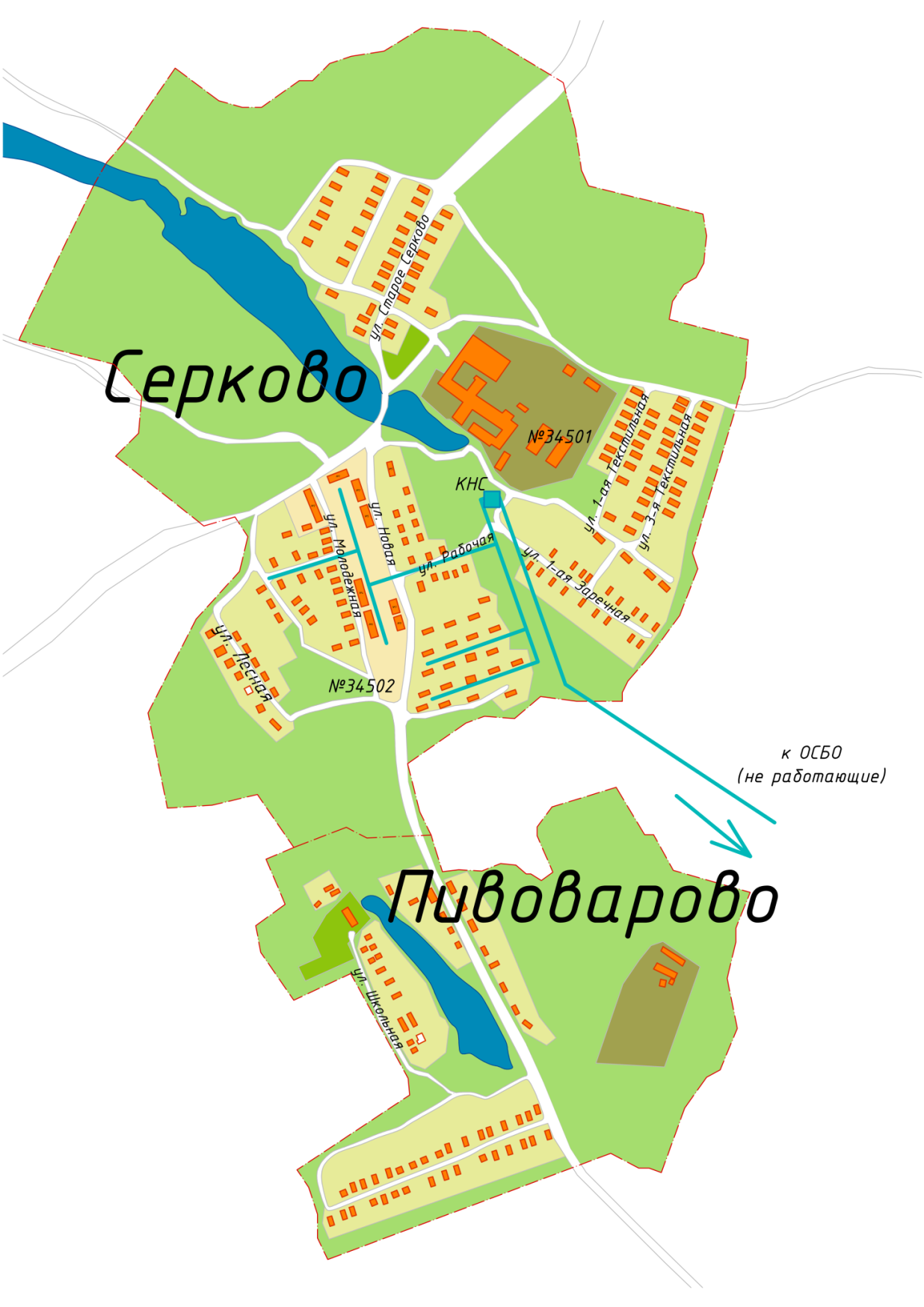 Рис. 14. Схема водоотведения д. Серково1.4. Описание состояния и функционирования системы утилизации осадка сточных водВ настоящее время система утилизации осадка сточных вод не функционирует.1.5. Описание состояния и функционирования канализационных коллекторов и сетей, и сооружений на них, включая оценку амортизации (износа) и определение возможности обеспечения отвода и утилизации сточных водОтвод и транспортировка хозяйственно-бытовых от абонентов осуществляется через систему самотечных и напорных трубопроводов с установленными на них канализационными насосными станциями.Общая протяженность сетей хозяйственно-бытовой канализации составляет  
23 296 м (табл. 34). Трубопроводы канализации выполнены из чугунных и керамических труб 100 – 300 мм и проложены в одну линию.Существующие канализационные сети муниципального образования Октябрьское находятся в удовлетворительном состоянии.К 2012 г. средний уровень износа сетей водоотведения составил 90%.Функционирование и эксплуатация канализационных сетей систем централизованного водоотведения осуществляется на основании «Правил технической эксплуатации систем и сооружений коммунального водоснабжения и канализации», утвержденных приказом Госстроя Российской Федерации №168 от 30.12.1999 г.Таблица 34. Описание канализационных сетей1.6. Оценка безопасности и надежности централизованных систем водоотведения и их управляемостиЦентрализованная система водоотведения представляет собой сложную систему инженерных сооружений, надежная и эффективная работа которых является одной 
из важнейших составляющих санитарного и экологического благополучия 
МО Октябрьское. Приоритетным направлением развития системы водоотведения является повышение качества очистки воды и надежности работы канализационных сетей 
и сооружений.Под надежностью участка водоотводящего трубопровода понимается его свойство бесперебойного отвода сточных вод от обслуживаемых объектов в расчётных количествах в соответствии с санитарно-гигиеническими требованиями и соблюдением мер по охране окружающей среды.Трубопроводы системы канализации – наиболее функционально значимый элемент системы водоотведения. В то же самое время именно трубопроводы наиболее уязвимы 
с точки зрения надежности: в настоящее время износ канализационных сетей муниципального образования Октябрьское составляет 90%. Поэтому требуется проведение ежегодных и своевременных капитальных ремонтов канализационных сетей.При оценке надежности водоотводящих сетей к косвенным факторам, влияющих на риск возникновения отказа следует отнести следующие факторы:год укладки водоотводящего трубопровода,диаметр трубопровода (толщина стенок),нарушения в стыках трубопроводов,дефекты внутренней поверхности,засоры, препятствия,нарушение герметичности,деформация трубы,глубина заложения труб,состояние грунтов вокруг трубопровода,наличие (отсутствие) подземных вод,интенсивность транспортных потоков.Оценка косвенных факторов и их ранжирование по значимости к приоритетному фактору (аварийности) должно производиться с учетом двух основных условий:минимального ущерба (материального, экологического, социального) в случае аварийной ситуации, например, отказа участка водоотводящей сети;увеличения срока безаварийной эксплуатации участков сети.В условиях плотной городской застройки наиболее эффективным и экономичным решением является применение бестраншейных методов ремонта и восстановления трубопроводов. Для участков трубопроводов, подлежащих замене или прокладываемых вновь, наиболее эффективным, надежным и современным материалом является полиэтилен, который не подвержен коррозии и выдерживает ударные нагрузки 
при резком изменении давления в трубопроводе. Бестраншейные методы ремонта 
и восстановления трубопроводов позволяют вернуть в эксплуатацию потерявшие работоспособность трубопроводы и обеспечить их стабильную пропускную способность на срок 50 лет и более.Одним из важнейших элементов системы водоотведения являются канализационные насосные станции. Надежность и безотказность работы канализационных насосных станций зависит от надежного энергоснабжения.1.7. Оценка воздействия централизованных систем водоотведения на окружающую средуСточные воды по системе трубопроводов системы канализации отводятся от жилой и общественной застройки и без очистки сбрасываются на рельеф, что создает большую угрозу экологической обстановке МО Октябрьское.Длительный сброс неочищенных сточных вод способен оказать крайне негативное воздействие на состояние водоемов. При этом на полную или частичную очистку водных объектов зачастую требуются многолетние усилия, а также значительные финансовые вложения.1.8. Анализ территорий муниципального образования, неохваченных централизованной системой водоотведенияЦентрализованное водоотведение представлено только в 3 населенных пунктах муниципального образования Октябрьское – п. Октябрьский, п. Лукново, д. Серково – 
в основном, в районах многоэтажной жилой застройки. Остальная территория муниципального образования является территорией, неохваченной централизованной системой водоотведения:п. Октябрьский (северная, восточная, южная части по ул. Интернациональной, ул. Октябрьской, ул. Пушкина, ул. Заречной, ул. Парковой, ул. Калинина, 
ул. Маяковского);д. Агафоново;д. Беляиха;д. Большевысоково;д. Большой холм;д. Бродники;д. Васькино;д. Дудкино;д. Жарцы;д. Зобищи;д. Игуменцево;д. Каликино;д. Кика;д. Коршуниха;д. Крутые горки;п. Лукново (центральная и северо-восточная части по ул. Октябрьская,
ул. Молодежная, ул. Советская, ул. Шоссейная, ул. 2-ая Садовая и др.);д. Малое Высоково;д. Малый холм;д. Меркутино;д. Нагуево;д. Наместово;д. Першино;д. Пивоварово;д. Першино;д. Поздняково;п. Пролетарский;д. Седельниково;д. Сеньково;д. Серково (северная, северо-восточная, восточная, юго-западная части 
по ул. Старое Серково, ул. 1-ая и 3-ая Текстильные, ул. 1-ая Заречная, 
ул. Лесная);д. Сизово;д. Старыгино. Население, проживающее в районах не канализованной жилой застройки, пользуется выгребными ямами. 1.9. Описание существующих технических и технологических проблем 
в водоотведении Перечень основных технических и технологических проблем в системе водоотведения муниципального образования Октябрьское представлен ниже:Высокая степень износа трубопроводов канализационных сетей (90%).Аварийное и нерабочее состояние очистных сооружений биологической очистки сточных вод.Износ оборудования канализационных насосных станций.Отсутствие системы дождевой канализации.2. Существующие балансы производительности сооружений системы водоотведения2.1. Баланс поступления сточных вод в централизованную систему водоотведения, с выделением видов централизованных систем водоотведения по бассейнам канализования очистных сооружений и прямых выпусковБаланс водоотведения – количество фактически отводимых сточных вод 
за рассматриваемый период (год).Баланс водоотведения по муниципальному образованию Октябрьское представлен 
в табл. 35. Структура водоотведения приведена на рис. 15.Таблица 35. Баланс водоотведения по муниципальному образованию Октябрьское(по данным ООО «Водоканал» Вязниковского района)Рис. 15. Структура водоотведения муниципального образования Октябрьское2.2. Оценка фактического притока неорганизованного стока (сточных вод, поступающих по поверхности рельефа местности) по бассейнам канализования очистных сооружений и прямых выпусковВ муниципальном образовании Октябрьское отсутствует система дождевой канализации, поэтому дождевые и талые стоки перемещаются естественным путем.2.3. Описание системы коммерческого учета принимаемых сточных вод и анализ планов по установке приборов учетаВ настоящее время коммерческий учет принимаемых сточных вод на территории муниципального образования Октябрьское не ведется.Количество принятых сточных вод принимается равным количеству потребленной воды.В соответствии с федеральным законом №416-ФЗ «О водоснабжении 
и водоотведении» от 07.12.2012 г. должно осуществляться развитие коммерческого учета сточных вод.2.4. Результаты анализа ретроспективных балансов поступления сточных вод в централизованную систему водоотведения по бассейнам канализования очистных сооружений и прямых выпусков и по административным территориям муниципальных образований, с выделением зон дефицитов и резервов производственных мощностейРетроспективный баланс водоотведения по муниципальному образованию 
Октябрьское для периода 2013 – 2015 гг. (фактические данные) и 2016 г. (прогноз) представлен в табл. 36.Таблица 36. Баланс водоотведения по муниципальному образованию Октябрьское (по данным ООО «Водоканал» Вязниковского района)Рис. 16. Объем сточных вод за период 2013 – 2016 гг., тыс. м3/год2.5. Результаты анализа гидравлических режимов и режимов работы элементов централизованной системы водоотведения (насосных станций, канализационных сетей, тоннельных коллекторов) для каждого сооружения, обеспечивающих транспортировку сточных вод от самого удаленного абонента до очистных сооружений и характеризующих существующие возможности (резервы и дефициты по пропускной способности) передачи сточных вод на очисткуКанализационные насосные станции (КНС) систем водоотведения – это комплекс сооружений и оборудования, обеспечивающий отведение сточных вод в соответствии 
с нуждами потребления. Канализационные насосные станции обеспечивают подачу сточных вод на очистные сооружения, если рельеф местности не позволяет отводить эти воды самотеком.Анализ режимов работы централизованной системы водоотведения:На КНС д. Серково по самотечным трубопроводам поступают сточные воды канализованной застройки д. Серково; далее сточные воды 
по напорным трубопроводам поступают на неработающие очистные сооружения биологической очистки и сбрасываются на рельеф.Сточные воды от канализованной жилой застройки и предприятий 
п. Октябрьский по самотечным трубопроводам сбрасываются на рельеф 
без очистки.Сточные воды от канализованной жилой застройки северной части 
п. Лукново поступают в 2 отстойника. В южной части поселка сточные воды самотеком через неработающую КНС поступают на ОСБО, находящиеся 
в аварийном состоянии, и сбрасываются на рельеф местности без очистки.2.6. Анализ резервов производственных мощностей и возможности расширения зоны действия очистных сооружений с наличием резерва в зонах дефицитаНа территории МО Октябрьского отсутствуют функционирующие сооружения биологической очистки сточных вод, поэтому нет фактической и резервной пропускной способности (табл. 36).Таблица 36. Сведения о резервах (дефицитах) производственной мощности систем водоотведения3. Перспективные расчетные расходы сточных вод3.1. Сведения о фактическом и ожидаемом поступлении в централизованную систему водоотведения сточных вод (годовое, среднесуточное)Сведения о базовом уровне водоотведения хозяйственно-бытовых 
и производственных сточных вод представлены в табл. 35 – табл. 36. Согласно Генеральному плану муниципального образования Октябрьское жилищный фонд имеет сравнительно низкий уровень инженерного оборудования. Сведения о степени благоустройства существующего жилищного фонда города были приведены в табл. 13 (степень благоустройства канализацией в 2012 г. составила 35%).В расчетах нормы водоотведения хозяйственно-бытовых сточных вод приняты равными водопотреблению без учета расхода воды на полив. Нормы хозяйственно-питьевого водопотребления приняты в соответствии с СП 31.13330.2012 «Водоснабжение. Наружные сети и сооружения. Актуализированная редакция СНиП 2.04.02–84*» 
в зависимости от степени благоустройства жилой застройки. Таблица 37. Сведения о фактическом поступлении в централизованную систему водоотведения сточных вод (хозяйственно-питьевые нужды)Таблица 38. Сведения о фактическом поступлении в централизованную систему водоотведения сточных вод (в целом по МО Октябрьское)Сведения об ожидаемом объеме водоотведения приведены в табл. 39 – табл. 40.Таблица 39. Сведения об ожидаемом поступлении в централизованную систему водоотведения сточных вод (хозяйственно-питьевые нужды)Таблица 40. Сведения об ожидаемом поступлении в централизованную систему водоотведения сточных вод (в целом по МО)3.2. Структура водоотведения, которая определяется по отчетам организаций, осуществляющих водоотведение с территориальной разбивкой по зонам действия очистных сооружений и прямых выпусков, кадастровым и планировочным кварталам, муниципальным районам, административным округам с последующим суммированием в целом по поселениюТерриториальная структура водоотведения в прогнозе до 2023 г. для населенных пунктов, имеющих центральную канализацию, приведена в табл. 41 – 42.Таблица 41. Прогнозы водоотведения по населенным пунктам(хозяйственно-питьевые нужды)Таблица 42. Прогнозы водоотведения по населенным пунктам(предприятия)Таблица 43. Прогнозы водоотведения по населенным пунктам(население и предприятия)3.3. Расчет требуемой мощности очистных сооружений исходя из данных о перспективном расходе сточных вод с указанием требуемых объемов приема и очистки сточных вод, дефицита (резерва) мощностей по зонам действия сооружений по годам на расчетный срокРасчет среднесуточных и годовых расходов сточных вод приведен в табл. 41 – 43.Принимая во внимание, что на территории муниципального образования 
Октябрьское в настоящее время не функционируют очистные сооружения биологической очистки, существует острая необходимость в их строительстве. Требуемая мощность очистных сооружений может быть рассчитана из прогнозируемых среднесуточных объемов сточных вод с учетом коэффициента суточной неравномерности водопотребления, принятого равным Кмакс. сут. = 1,2. Тогда требуемая мощность очистных сооружений на расчетный срок (до 2023 г.) должна быть равна:по ОСБО п. Октябрьский: 150 м3/сут.;по ОСБО п. Лукново: 170 м3/сут;по ОСБО д. Серково: 110 м3/сут.4. Предложения по строительству, реконструкции и модернизации (техническому перевооружению) объектов централизованных систем водоотведения4.1. Сведения об объектах, планируемых к новому строительству для обеспечения транспортировки и очистки перспективного увеличения объема сточных водОчистные сооружения биологической очистки муниципального образования Октябрьское находятся в аварийном состоянии и не функционируют: сточные воды сбрасываются без очистки. Поэтому для приведения систем централизованного водоотведения в соответствие действующим нормам районной целевой программой «Чистая вода Вязниковского района на 2011 – 2020 гг.» (с изменениями от 10.04.2013 г.) планируется строительство новых очистных сооружений  взамен вышедших из строя. Сведения о предлагаемых мероприятиях с указанием сроков их осуществления приведены в табл. 44.В связи с тем, что возможно серьезное увеличение объемов водоотведения с 2013 г. 
по 2023 г. населением и предприятиями, действующими на территории муниципального образования Октябрьское, и существующие системы водоотведения не имеют достаточного резерва производственной мощности, требуется строительство дополнительных мощностей.Таблица 44. План мероприятий по новому строительству и реконструкции объектов централизованной системы водоотведения4.2. Сведения о действующих объектах, планируемых к реконструкции для обеспечения транспортировки и очистки перспективного увеличения объема сточных водСведения отсутствуют4.3. Сведения о действующих объектах, планируемых к выводу из эксплуатацииОчистные сооружения биологической очистки, в настоящее время находящиеся 
в аварийном состоянии, взамен которых планируется строительство новых очистных сооружений, будут выводиться из эксплуатации. Сведения о таких объектах приведены 
в табл. 45.Таблица 45. План мероприятий по новому строительству объектов централизованной системы водоотведения5. Предложения по строительству и реконструкции линейных объектов централизованных систем водоотведения5.1. Сведения о реконструируемых и планируемых к новому строительству канализационных сетях, канализационных коллекторах и объектах на них, обеспечивающих сбор и транспортировку перспективного увеличения объема сточных вод в существующих районах территории муниципального образованияСведения о реконструируемых участках канализационной сети, канализационных коллекторах и объектах на них, обеспечивающих транспортировку перспективного увеличения объема сточных вод в существующих районах территории муниципального образования Октябрьское отсутствуют.5.2. Сведения о реконструируемых и планируемых к новому строительству канализационных сетях, канализационных коллекторах и объектах на них для обеспечения сбора и транспортировки перспективного увеличения объема сточных вод во вновь осваиваемых районах муниципального образования под жилищную, комплексную или производственную застройкуСведения о реконструируемых и планируемых к новому строительству канализационных сетях, канализационных коллекторах и объектах на них 
для обеспечения сбора и транспортировки перспективного увеличения объема сточных вод во вновь осваиваемых районах муниципального образования под жилищную, комплексную или производственную застройку отсутствуют.5.3. Сведения о реконструируемых и планируемых к новому строительству канализационных сетях, канализационных коллекторах и объектах на них для обеспечения переключения прямых выпусков на очистные сооруженияВ системах водоотведения муниципального образования Октябрьское сточные воды сбрасываются без очистки на рельеф. Настоящей Схемой водоснабжения 
и водоотведения предусматриваются мероприятия по строительству новых очистных сооружений (п. Лукново, п. Октябрьский). Проведение указанных мероприятий позволит избавиться от прямых выпусков неочищенных сточных вод на рельеф.5.4. Сведения о реконструируемых и планируемых к новому строительству канализационных сетях, тоннельных коллекторах и объектах на них для обеспечения нормативной надежности водоотведенияСведения о реконструируемых и планируемых к новому строительству канализационных сетях, тоннельных коллекторах и объектах на них для обеспечения нормативной надежности водоотведения отсутствуют.5.5. Сведения о реконструируемых участках канализационной сети, подлежащих замене в связи с исчерпанием эксплуатационного ресурсаДанные о реконструкции участков канализационной сети, подлежащих замене 
в связи с исчерпанием эксплуатационного ресурса, отсутствуют.5.6. Сведения о новом строительстве и реконструкции насосных станцийНа территории МО Октябрьское функционирует одна насосная станция 
в д. Серково. КНС в п. Лукново выведена из эксплуатации. Необходимо проведение мероприятий по ремонту и поддержанию в исправном состоянии данных КНС.5.7. Сведения о новом строительстве и реконструкции регулирующих резервуаровСведения отсутствуют5.8. Сведения о развитии систем диспетчеризации, телемеханизации и автоматизированных системах управления режимами водоотведения на объектах организаций, осуществляющих водоотведениеСведения отсутствуют5.9. Сведения о развитии системы коммерческого учета водоотведения, организациями, осуществляющими водоотведениеВ настоящее время коммерческий учет принимаемых сточных вод в соответствии 
с действующим законодательством не осуществляется. Способ учета сточных вод – расчетный; при этом количество принятых сточных вод принимается равным количеству потребленной воды без учета воды на полив зеленых насаждений. Доля объемов сточных вод, рассчитанная данным способом, составляет 100%.6. Экологические аспекты мероприятий по строительству 
и реконструкции объектов централизованной системы водоотведения6.1. Сведения о мерах по предотвращению вредного воздействия на водный бассейн предлагаемых к новому строительству и реконструкции объектов водоотведенияСтоки от КНС д. Серково и канализационных сетей п. Октябрьский и п. Лукново сбрасываются на рельеф без очистки, что отрицательно сказывается на экологической обстановке указанных районов муниципального образования Октябрьское.Для снижения вредного воздействия на водный бассейн необходимо выполнить реконструкцию существующих и строительством новых очистных сооружений биологической очистки с внедрением современных технологий.Для интенсификации процесса окисления органических веществ и выведения 
из системы соединений азота и фосфора наибольшее распространение получила технология нитриденитрификации и биологического удаления фосфора. Для ее реализации необходимо организовать анаэробные и аноксидные зоны. Организация  таких зон с высокоэффективной системой аэрации позволит повысить не только эффективность удаления органических веществ, соединений азота и фосфора, а также жиров, нефтепродуктов, но и существенно сократить расход электроэнергии.Для достижения нормативных показателей качества воды в водоеме после узла биологической очистки необходимо внедрение сооружений доочистки сточных вод – микрофильтрации.6.2. Сведения о мерах по предотвращению вредного воздействия на водный бассейн предлагаемых к новому строительству канализационных сетей (в том числе канализационных коллекторов)Сведения отсутствуют6.3. Сведения о мерах по предотвращению вредного воздействия на окружающую среду при реализации мероприятий по хранению (утилизации) осадка сточных водСведения отсутствуют7. Оценка капитальных вложений в новое строительство, реконструкцию и модернизацию объектов централизованных систем водоотведения 7.1. Оценка капитальных вложений в новое строительство и реконструкцию объектов централизованных систем водоотведения, выполненная в соответствии с укрупненными сметными нормативами, утвержденными федеральным органом исполнительной власти, осуществляющим функции по выработке государственной политики и нормативно-правовому регулированию в сфере строительства (либо принятую по объектам-аналогам) по видам капитального строительства и видам работРезультаты оценки инвестиций на проведение мероприятий по реконструкции системы водоотведения муниципального образования Октябрьское представлены в табл. 46.Таблица 46. План мероприятий по новому строительству и реконструкции объектов централизованной системы водоотведения(тыс. руб., без НДС)Способ оценки инвестиций:1. Объекты-аналоги, проекта нет (районная целевая программа «Чистая вода Вязниковского района»).4. Сметный расчет (районная целевая программа «Чистая вода Вязниковского района»).№ п/пРасположение источника водоснабженияВид источника водоснабжения1п. ОктябрьскийАртезианская скважина (1 шт.)2п. ОктябрьскийАртезианская скважина (1 шт.)3д. БольшевысоковоАртезианская скважина (1 шт.)4д. СерковоАртезианская скважина (1 шт.)5д. СерковоАртезианская скважина (1 шт.)6п. ЛукновоАртезианская скважина (1 шт.)7п. ЛукновоАртезианская скважина (1 шт.)№ п/пРасположение артезианской скважины№ скважиныПроизводственная мощность, м3/чНаличие водонапорной башни, м3Марка насосного агрегата1п. Октябрьский2366110,0-ЭЦВ 6-10-1102п. Октябрьский795916,5-ЭЦВ 6-6,5-853д. Большевысоково145466,5+ЭЦВ 6-6,5-804д. Серково345016,5-ЭЦВ 6-6,5-855д. Серково345026,5+ЭЦВ 6-6,5-856п. Лукново101146,5-ЭЦВ 6-6,5-857п. Лукново1517/1586,5-ЭЦВ 6-6,5-85Итого49,0-Марка насосаПодача, мЗ/чНапор, мДвигательДвигательГабариты, ммГабариты, ммМасса, кгМарка насосаПодача, мЗ/чНапор, ммощность, кВтОбороты, об/минØLМасса, кг12345678ЭЦВ 4-2,5-652,5651,1300010097025ЭЦВ 4-2,5-802,5801,130009790514ЭЦВ 5-4-12541252,83000120185863ЭЦВ 5-6,3-806,3802,83000120161159ЭЦВ 6-6,5-856,58533000145124066ЭЦВ 6-6,5-1256,51254,53000145158079ЭЦВ 6-10-5010502,83000145134669ЭЦВ 6-10-8010804,53000145156068ЭЦВ 6-10-110101105,53000145170085ЭЦВ 6-10-140101406,330001451900100ЭЦВ 6-10-1801018083000145180083ЭЦВ 6-16-11016110830001451860190ЭЦВ 6-16-140161401130001441850101ЭЦВ 8-16-140161401130001861765146ЭЦВ 8-25-110251101130001801540140ЭЦВ 8-25-150251501630001862128160ЭЦВ 8-40-60406011(н/к)30001861961190ЭЦВ 8-40-9040901630001861865250ЭЦВ 8-40-120401202230001862370236ЭЦВ 8-40-180401803230001863020305ЭЦВ 10-65-65656522(н/к)30002351618200ЭЦВ 10-63-110631103230002351917245ЭЦВ 10-63-150631504530002352281295ЭЦВ 10-63-270632706530002353235450ЭЦВ 10-120-60120603230002352030270ЭЦВ 12-160-651606545(н/к)30002812000360ЭЦВ 12-160-10016010065(н/к)30002812157415ЭЦВ 12-160-1401601409030002812618610№ п/пНаименование населенного пунктаДлина, мДиаметр, мм12561п. Октябрьский25801002п. Октябрьский1697803п. Октябрьский987504п. Октябрьский741405п. Октябрьский1113256д. Большевысоково27501007д. Большевысоково1006508д. Большевысоково870329д. Большевысоково5402510д. Пивоварово400010011д. Серково385010012д. Серково24858013д. Серково25885014д. Серково15172515п. Лукново239910016п. Лукново3658017п. Лукново30005018п. Лукново3204019п. Лукново1553220п. Лукново6025Итого33023№ п/пНаселенный пунктУчастки водопроводной сетиПротяженность, мГод ввода 
в эксплуатацию1п. Октябрьский655419881п. Октябрьскийул. Советская26820081п. Октябрьскийул. Маяковского26920082п. Лукновоул. Фабричная, 
ул. Юбилейная533,819712п. Лукновоул. Октябрьская18,519712п. Лукновоул. Октябрьская81,919772п. Лукново151619782п. Лукновоул. Фабричная, 
ул. Октябрьская, 
ул. Юбилейная420620073д. Пивоварово397020094д. Большевысоково516619815д. Серковод. Серково442019775д. Серковод. Серково446019805д. Серковод. Серково15602007Итого33023сред. 1990ПоказателиЕд. изм.2015 г.Средне-областнойОбеспеченность населения централизованным водоснабжением%29,38Обеспеченность жилого фонда централизованным водоснабжением%28,0081,37№ п/пНаименование показателя2013 г. (факт)2014 г. (факт)2015 г. (факт)2016 г. (прогноз)1Поднято воды, тыс. м3131,04138,21114,74138,212Расход воды на собственные нужды водопроводного хозяйства, тыс. м3----3Подано воды в сеть, тыс. м3131,04138,21114,74138,214Полезный отпуск воды, тыс. м3, в т.ч.:98,67104,0786,40104,074.1населению94,5794,5782,6494,574.2категориям потребителей, финансируемым из бюджетов всех уровней1,803,221,833,224.3прочим потребителям2,306,281,936,285Потери воды, тыс. м332,3734,1428,3434,14№
п/пНаименование населенного пунктаПлощадь населенного пункта,гаНаличие централизованного водоснабжения1д. Агафоново29,30-2д. Беляиха20,90-3д. Большевысоково79,60+4д. Большой Холм31,40-5д. Бродники27,90-6д. Васькино10,10-7д. Дудкино13,00-8д. Жарцы21,30-9д. Зобищи21,90-10д. Игуменцево19,60-11д. Каликино52,90-12д. Кика21,30-13д. Коршуниха13,50-14д. Крутые Горки10,50-15п. Лукново429,20+16д. Малое Высоково44,30-17д. Малый Холм14,20-18д. Меркутино4,30-19д. Нагуево23,50-20д. Наместово26,30-21п. Октябрьский293,10+22д. Першино12,70-23д. Пивоварово51,38+24д. Пономарево60,60-25д. Поздняково106,50-26п. Пролетарский3,40-27д. Седельниково15,00-28д. Сеньково30,50-29д. Серково140,40+30д. Сизово30,50-31д. Старыгино13,50-Итого:1672,58Населенный пунктНаселениеНаселениеБюджетная сфераПрочие потребителиНаселенный пунктВсего, чел.Абонентов, чел.Бюджетная сфераПрочие потребителип. Октябрьский1193586Дом культуры, школа, поликлиника, администрацияКотельнаяд. Большевысоково206143Школа-д. Серково802419Детский садООО «Акватекс»д. Пивоварово6531Школа-п. Лукново1382683Детский сад, школа, больница, дом культурыООО «Родничок», магазин Райпо, ИП№п/пНаименование потребителейЕдин.измер.Конструктивные и технические параметрыНормативводоснаб-жжениям³/месяц на человека1   При пользовании водоразборными               колонками                                                                               1 чел/месяц            одноэтажное здание0,612   При пользовании водоразборными               колонками при  наличии бани                                                                               1 чел/месяц            одноэтажное зданиеусадебного типа0,913    При пользовании водоразборными               колонками,  подключенном к          системе водоотведения                                                                             1 чел/месяц            одноэтажное здание0,614Жилые дома не подключенном к центральной              системе водоотведения, при наличии водопроводного ввода     1 чел/месяц            одноэтажное здание1,835Жилые дома не подключенном к центральной              системе водоотведения, при наличии водопроводного ввода и бани     1 чел/месяц            одноэтажное зданиеусадебного типа2,436Жилые дома квартирного типа с водопроводом                и канализацией  без ванн, без водонагревателей1 чел/ месяц          одноэтажное здание2,896Жилые дома квартирного типа с водопроводом                и канализацией  без ванн, без водонагревателей1 чел/  месяц         двухэтажное здание2,896Жилые дома квартирного типа с водопроводом                и канализацией  без ванн, без водонагревателей1 чел/ месяц           трехэтажное здание2,896Жилые дома квартирного типа с водопроводом                и канализацией  без ванн, без водонагревателей1 чел/ месяц            четырехэтажное здание2,896Жилые дома квартирного типа с водопроводом                и канализацией  без ванн, без водонагревателей1 чел/ месяц           пятиэтажное здание2,897Жилые дома квартирного типа с водопроводом                и канализацией  без ванн  с газовыми водонагревателями                                 1 чел/ месяц          одноэтажное здание3,657Жилые дома квартирного типа с водопроводом                и канализацией  без ванн  с газовыми водонагревателями                                 1 чел/ месяц            двухэтажное здание3,657Жилые дома квартирного типа с водопроводом                и канализацией  без ванн  с газовыми водонагревателями                                 1 чел/ месяц           трехэтажное здание3,657Жилые дома квартирного типа с водопроводом                и канализацией  без ванн  с газовыми водонагревателями                                 1 чел/ месяц            четырехэтажное здание3,657Жилые дома квартирного типа с водопроводом                и канализацией  без ванн  с газовыми водонагревателями                                 1 чел/ месяц           пятиэтажное здание3,658Жилые дома с водопроводом, канализацией и ваннами, без              водонагревателей                                                              1 чел/ месяц           одноэтажное здание3,958Жилые дома с водопроводом, канализацией и ваннами, без              водонагревателей                                                              1 чел/ месяц          двухэтажное здание3,958Жилые дома с водопроводом, канализацией и ваннами, без              водонагревателей                                                              1 чел/ месяц           трехэтажное здание3,958Жилые дома с водопроводом, канализацией и ваннами, без              водонагревателей                                                              1 чел/ месяц           четырехэтажное здание3,958Жилые дома с водопроводом, канализацией и ваннами, без              водонагревателей                                                              1 чел/ месяц         пятиэтажное здание3,959Жилые дома с водопроводом, канализацией и ваннами, с водонагревателями, работающими на твердом топливе                                                                         1 чел/ месяц            одноэтажное здание4,569Жилые дома с водопроводом, канализацией и ваннами, с водонагревателями, работающими на твердом топливе                                                                         1 чел/ месяц            двухэтажное здание4,569Жилые дома с водопроводом, канализацией и ваннами, с водонагревателями, работающими на твердом топливе                                                                         1 чел/ месяц          трехэтажное здание4,569Жилые дома с водопроводом, канализацией и ваннами, с водонагревателями, работающими на твердом топливе                                                                         1 чел/ месяц          четырехэтажное здание4,569Жилые дома с водопроводом, канализацией и ваннами, с водонагревателями, работающими на твердом топливе                                                                         1 чел/ месяц          пятиэтажное здание4,5610Жилые дома с водопроводом, канализацией и ваннами, с газовыми водонагревателями1 чел/ месяц            одноэтажное здание6,0810Жилые дома с водопроводом, канализацией и ваннами, с газовыми водонагревателями1 чел/ месяц            двухэтажное здание6,0810Жилые дома с водопроводом, канализацией и ваннами, с газовыми водонагревателями1 чел/ месяц            трехэтажное здание6,0810Жилые дома с водопроводом, канализацией и ваннами, с газовыми водонагревателями1 чел/ месяц           четырехэтажное здание6,0810Жилые дома с водопроводом, канализацией и ваннами, с газовыми водонагревателями1 чел/ месяц            пятиэтажное здание6,0811Жилые дома с водопроводом, канализацией и ваннами, с централизованным горячим водоснабжением                                                      1 чел/ месяц            одноэтажное здание8,0611Жилые дома с водопроводом, канализацией и ваннами, с централизованным горячим водоснабжением                                                      1 чел/ месяц           двухэтажное здание8,0611Жилые дома с водопроводом, канализацией и ваннами, с централизованным горячим водоснабжением                                                      1 чел/ месяц            трехэтажное здание8,0611Жилые дома с водопроводом, канализацией и ваннами, с централизованным горячим водоснабжением                                                      1 чел/ месяц           четырехэтажное здание8,0611Жилые дома с водопроводом, канализацией и ваннами, с централизованным горячим водоснабжением                                                      1 чел/ месяц           пятиэтажное здание8,0612Общежития без душевых1 чел/ месяц           одноэтажное здание1,8312Общежития без душевых1 чел/ месяц            двухэтажное здание1,8312Общежития без душевых1 чел/ месяц            трехэтажное здание1,8312Общежития без душевых1 чел/ месяц           четырехэтажное здание1,8312Общежития без душевых1 чел/ месяц            пятиэтажное здание1,83№ п/пПеречень многоквартирных жилых домовКоличество квартир, шт.Наличие ОДПУ, шт.∅ ввода12345п. Октябрьскийп. Октябрьскийп. Октябрьскийп. Октябрьскийп. Октябрьский1ул. Первомайская, д.81322ул. Первомайская, д.91323ул. Клубная, д. 41324ул. Советская, д.71325ул. Маяковского, д.3а162Итого по п. Октябрьский5п. Лукновоп. Лукновоп. Лукновоп. Лукновоп. Лукново1ул. Октябрьская, д.261502ул. Юбилейная, д. 41503ул. Юбилейная, д. 51504ул. Юбилейная, д. 61575ул. Юбилейная, д. 101406ул. Фабричная, д. 201257ул. Центральная, д. 231328ул. Центральная, д. 24132Итого по п. Лукново8д. Большевысоковод. Большевысоковод. Большевысоковод. Большевысоковод. Большевысоково1ул. Дорожная, д.6132Итого по д. Большевысоково1д. Серковод. Серковод. Серковод. Серковод. Серково1ул. Новая, д.2150Итого по д. Серково1Итого по МО Октябрьское15№ п/пНаименование показателяООО «Водоканал» Вязниковского района1Установленная производственная мощность, 
м3/сут.11762Фактическая суточная производственная мощность 
(средняя за год), м3/сут.3143Фактическая суточная производственная мощность 
(в сутки наибольшего водопотребления), м3/сут.3774Резерв производственной мощности, м3/сут. (%)799 (68)№ п/пПоказателиКоличество домов, ед.Площадь, тыс. м21Жилищный фонд, в т.ч.:13970,637многоквартирный13570,470одноквартирный40,1672Благоустроенный, в т.ч.:4946,115многоквартирный4946,115одноквартирный003Неблагоустроенный, в т.ч.:907,611многоквартирный867,444одноквартирный40,167№п/пНаименование населенного пунктаЧисленность населения, чел.Численность населения, чел.Численность населения, чел.№п/пНаименование населенного пункта2011 г.2020 г.2030 г.123451д. Агафоново5562д. Беляиха1011113д. Большевысоково2993183354д. Большой Холм5154575д. Бродники1415166д. Васькино---7д. Дудкино1415168д. Жарцы1718199д. Зобищи31333510д. Игуменцево12131311д. Каликино89912д. Кика36384013д. Коршуниха12131314д. Крутые Горки22215п. Лукново24892651278516д. Малое Высоково17181917д. Малый Холм89918д. Меркутино77819д. Нагуево33320д. Наместово14151621п. Октябрьский21712312242922д. Першино22223д. Пивоварово15916917824д. Пономарево15161725д. Поздняково16918018926п. Пролетарский12131327д. Седельниково17181928д. Сеньково86929629д. Серково9441005105630д. Сизово89931д. Старыгино454850Итого:667771117472№п/пНаименование населенного пунктаДинамика численности населения, чел.Динамика численности населения, чел.Динамика численности населения, чел.Динамика численности населения, чел.Динамика численности населения, чел.Динамика численности населения, чел.Динамика численности населения, чел.Динамика численности населения, чел.Динамика численности населения, чел.Динамика численности населения, чел.Динамика численности населения, чел.Динамика численности населения, чел.Динамика численности населения, чел.№п/пНаименование населенного пункта20112012201320142015201620172018201920202021202220231234567891011121314151д. Агафоново55555555555552д. Беляиха101010101010101111111111113д. Большевысоково2993013033053083103123143163183203223234д. Большой Холм515152525253535454545555555д. Бродники141414141415151515151515156д. Васькино-------------7д. Дудкино141414141415151515151515158д. Жарцы171717171718181818181818189д. Зобищи3131313232323233333333333410д. Игуменцево1212121212121313131313131311д. Каликино888888888999912д. Кика3636373737373838383839393913д. Коршуниха1212121212121313131313131314д. Крутые Горки222222222222215п. Лукново248925072525254325612579259726152633265126642678269116д. Малое Высоково1717171717181818181818181817д. Малый Холм888888888999918д. Меркутино777777777778819д. Нагуево333333333333320д. Наместово1414141414151515151515151521п. Октябрьский217121872202221822342249226522812296231223242336234722д. Першино222222222222223д. Пивоварово15916016116216416516616716816917017117224д. Пономарево1515151515161616161616161625д. Поздняково16917017117317417517617817918018118218326п. Пролетарский1212121212121313131313131327д. Седельниково1717171717181818181818181828д. Сеньково8687878888899090919292939329д. Серково944951958964971978985992999100510101016102130д. Сизово888888888999931д. Старыгино45454646464747474848484849Итого:6677672567736822687069186966701570637111714771837219№ п/пНаименование водопотребителейЕд. изм.Норма водопотребления, л/сут2013 г.2013 г.2013 г.2014 г.2014 г.2014 г.2015 г.2015 г.2015 г.2016 г.2016 г.2016 г.2017 г.2017 г.2017 г.2018 г.2018 г.2018 г.2019 г.2019 г.2019 г.2020 г.2020 г.2020 г.2021 г.2021 г.2021 г.2022 г.2022 г.2022 г.2023 г.2023 г.2023 г.№ п/пНаименование водопотребителейЕд. изм.Норма водопотребления, л/сутКоличество водопотребителейСреднесуточный расход, м3/сутМаксимальный суточный расход, м3/сутКоличество водопотребителейСреднесуточный расход, м3/сутМаксимальный суточный расход, м3/сутКоличество водопотребителейСреднесуточный расход, м3/сутМаксимальный суточный расход, м3/сутКоличество водопотребителейСреднесуточный расход, м3/сутМаксимальный суточный расход, м3/сутКоличество водопотребителейСреднесуточный расход, м3/сутМаксимальный суточный расход, м3/сутКоличество водопотребителейСреднесуточный расход, м3/сутМаксимальный суточный расход, м3/сутКоличество водопотребителейСреднесуточный расход, м3/сутМаксимальный суточный расход, м3/сутКоличество водопотребителейСреднесуточный расход, м3/сутМаксимальный суточный расход, м3/сутКоличество водопотребителейСреднесуточный расход, м3/сутМаксимальный суточный расход, м3/сутКоличество водопотребителейСреднесуточный расход, м3/сутМаксимальный суточный расход, м3/сутКоличество водопотребителейСреднесуточный расход, м3/сутМаксимальный суточный расход, м3/сут1п. Октябрьский1Население, проживающее в домах с водопроводом, канализацией, с ваннами и без ваннчел.1605869411359295114598961156049711661098117616991186221001196281011216351021226411031236471041242Население, использующее водоразборные колонкичел.4016162593101626260312163626231416462633161655265318166526632016742683211684269323168927032416952713251700272326Итого220235242322183554262234357429224936043222653624352281365438229636744123123704442324372446233637444823473764513Неучтенные расходы (15%)536353645464546554655566556655675667566756684Полив зеленых насаждений7022021541542218155155223415615622491571572265159159228116016022961611612312162162232416316323361631632347164164Итого по хозяйственно-питьевым нуждам5596405636455676505716545756595796635836685876725906765936795966832д. Большевысоково1Население, проживающее в домах с водопроводом, канализацией, с ваннами и без ваннчел.160143232714423281462328147242814924291502429152242915325291552530156253015825302Население, использующее водоразборные колонкичел.4016026311612631162263116226311632631164263116426321652632165263216526321652632Итого303495830549593084959310505931250603145060316516131851613205161322516232352623Неучтенные расходы (15%)79797979798989898989894Полив зеленых насаждений7030321213052121308222231022223122222314222231622223182222320222232223233232323Итого по хозяйственно-питьевым нуждам778878897889799079918091809281938193829482943д. Серково1Население, проживающее в домах с водопроводом, канализацией, с ваннами и без ваннчел.160419678042368814276882432698343670844407085445718544972864547387458738846374892Население, использующее водоразборные колонкичел.405398610354187104544871045468710554988105551881065548910655689107557891075578910755889107Итого95815318496415418597115518697815618898515818999215919099916019210051611931010162194101616219510211631963Неучтенные расходы (15%)232823282328232824282429242924292429242924294Полив зеленых насаждений70958676796468689716868978686898569699926969999707010057070101071711016717110217171Итого по хозяйственно-питьевым нуждам2432782452802472822482842502862522882542902552922572942582952592974д. Пивоварово1Население, проживающее в домах с водопроводом, канализацией, с ваннами и без ваннчел.160315631563256325632563356335633563456345734572Население, использующее водоразборные колонкичел.4013021251312125132212513321251342126134222613522261362226137222613722261382226Итого161263116226311642631165263216627321672732168273216927331702733171273317228333Неучтенные расходы (15%)45454545454545454545454Полив зеленых насаждений7016111111621111164111116512121661212167121216812121691212170121217112121721212Итого по хозяйственно-питьевым нуждам414741474248424842484249434943494349435044505п. Лукново1Население, проживающее в домах с водопроводом, канализацией, с ваннами и без ваннчел.1606831091316901101326971111347041131357111141367181151387251161397321171417401181427471201437541211452Население, использующее водоразборные колонкичел.4018422953541853296356186429835818753003601886302362189730436419083053661919307368192530837019313093711937310372Итого252540448525434074882561410492257941349525974154992615418502263342150526514245092664426512267842851426914315173Неучтенные расходы (15%)617361736174627462756375637664766477647765784Полив зеленых насаждений7025251771772543178178256117917925791811812597182182261518318326331841842651186186266418618626781871872691188188Итого по хозяйственно-питьевым нуждам641734646739650745655750660755664760669766673771677775680779684783Итого по хозяйственно-питьевым нуждам муниципального образования (с учетом полива)1562178815731801158418141595182616061839161818521629186516401877164818871656189616651906Итого по хозяйственно-питьевым нуждам муниципального образования (без учета полива)1132135811401367114813771156138711641396117214061180141611881425119414331200144012061447№ п/пНаселенный пунктСреднесуточный расход (с учетом расхода воды на полив), м3/сут.Среднесуточный расход (с учетом расхода воды на полив), м3/сут.Среднесуточный расход (с учетом расхода воды на полив), м3/сут.Среднесуточный расход (с учетом расхода воды на полив), м3/сут.Среднесуточный расход (с учетом расхода воды на полив), м3/сут.Среднесуточный расход (с учетом расхода воды на полив), м3/сут.Среднесуточный расход (с учетом расхода воды на полив), м3/сут.Среднесуточный расход (с учетом расхода воды на полив), м3/сут.Среднесуточный расход (с учетом расхода воды на полив), м3/сут.Среднесуточный расход (с учетом расхода воды на полив), м3/сут.Среднесуточный расход (с учетом расхода воды на полив), м3/сут.№ п/пНаселенный пункт2013 г.2014 г.2015 г.2016 г.2017 г.2018 г.2019 г.2020 г.2021 г.2022 г.2023 г.1п. Октябрьский5595635675715755795835875905935962д. Большевысоково77787879798080818182823д. Серково2432452472482502522542552572582594д. Пивоварово41414242424243434343445п. Лукново641646650655660664669673677680684Итого15621573158415951606161816291640164816561665№ п/пКатегория потребителейСреднесуточный расход, м3/сут.Среднесуточный расход, м3/сут.Среднесуточный расход, м3/сут.Среднесуточный расход, м3/сут.Среднесуточный расход, м3/сут.Среднесуточный расход, м3/сут.Среднесуточный расход, м3/сут.Среднесуточный расход, м3/сут.Среднесуточный расход, м3/сут.Среднесуточный расход, м3/сут.Среднесуточный расход, м3/сут.№ п/пКатегория потребителей2013 г.2014 г.2015 г.2016 г.2017 г.2018 г.2019 г.2020 г.2021 г.2022 г.2023 г.1Население984991998100510121019102610331038104310492Предприятия1481491501511521531541551561571573Полив зеленых насаждений430434437440443446449452454457459Итого15621573158415951606161816291640164816561665№ п/пНаименование показателя2013 г. (факт)2014 г. (факт)2015 г. (факт)2016 г. (прогноз)1Поднято воды, тыс. м3131,04138,21114,74138,212Полезный отпуск воды, тыс. м3, в т.ч.:98,67104,0786,40104,073Потери воды, тыс. м332,3734,1428,3434,144Доля потерь воды от полезно отпущенной, %32,81%32,8032,8033,0№ п/пНаименование показателя2013 г.2014 г.2015 г.2016 г.2017 г.2018 г.2019 г.2020 г.2021 г.2022 г.2023 г.1Поднято воды, тыс. м3/год609,9609,6609,3608,8608,3607,7607,1606,4609,5612,5615,62Собственные нужды, тыс. м3/год0,000,000,000,000,000,000,000,000,000,000,003Подано воды в сеть, тыс. м3/год609,9609,6609,3608,8608,3607,7607,1606,4609,5612,5615,64Полезный отпуск воды, тыс. м3/год462,1465,4468,7472,0475,2478,5481,8485,1487,6490,0492,55Потери воды, тыс. м3/год147,9144,3140,6136,9133,1129,2125,3121,3121,9122,5123,1№ п/пНаименование показателя2013 г.2014 г.2015 г.2016 г.2017 г.2018 г.2019 г.2020 г.2021 г.2022 г.2023 г.1Поднято воды, м3/сут2360,52359,32357,92356,22354,22352,02349,52346,82358,72370,62382,52Собственные нужды, м3/сут0,00,00,00,00,00,00,00,00,00,00,03Подано воды в сеть, м3/сут2360,52359,32357,92356,22354,22352,02349,52346,82358,72370,62382,54Полезный отпуск воды, м3/сут1788,31801,01813,81826,51839,21852,01864,71877,41886,91896,51906,05Потери воды, м3/сут572,3558,3544,1529,7515,0500,0484,8469,4471,7474,1476,5№ п/пНаименование показателя2013 г.2014 г.2015 г.2016 г.2017 г.2018 г.2019 г.2020 г.2021 г.2022 г.2023 г.1Поднято воды, м3/сут845,4845,0844,4843,8843,1842,3841,4840,5844,7849,0853,22Собственные нужды, м3/сут0,00,00,00,00,00,00,00,00,00,00,03Подано воды в сеть, м3/сут845,4845,0844,4843,8843,1842,3841,4840,5844,7849,0853,24Полезный отпуск воды, м3/сут640,4645,0649,6654,1658,7663,2667,8672,4675,8679,2682,65Потери воды, м3/сут204,9200,0194,9189,7184,4179,1173,6168,1168,9169,8170,6№ п/пНаименование показателя2013 г.2014 г.2015 г.2016 г.2017 г.2018 г.2019 г.2020 г.2021 г.2022 г.2023 г.1Поднято воды, м3/сут116,4116,4116,3116,2116,1116,0115,9115,8116,3116,9117,52Собственные нужды, м3/сут0,00,00,00,00,00,00,00,00,00,00,03Подано воды в сеть, м3/сут116,4116,4116,3116,2116,1116,0115,9115,8116,3116,9117,54Полезный отпуск воды, м3/сут88,288,889,590,190,791,392,092,693,193,594,05Потери воды, м3/сут28,227,526,826,125,424,723,923,223,323,423,5№ п/пНаименование показателя2013 г.2014 г.2015 г.2016 г.2017 г.2018 г.2019 г.2020 г.2021 г.2022 г.2023 г.1Поднято воды, м3/сут367,6367,4367,2366,9366,6366,3365,9365,4367,3369,2371,02Собственные нужды, м3/сут0,00,00,00,00,00,00,00,00,00,00,03Подано воды в сеть, м3/сут367,6367,4367,2366,9366,6366,3365,9365,4367,3369,2371,04Полезный отпуск воды, м3/сут278,5280,5282,4284,4286,4288,4290,4292,4293,8295,3296,85Потери воды, м3/сут89,186,984,782,580,277,975,573,173,573,874,2№ п/пНаименование показателя2013 г.2014 г.2015 г.2016 г.2017 г.2018 г.2019 г.2020 г.2021 г.2022 г.2023 г.1Поднято воды, м3/сут61,961,961,861,861,761,761,661,661,962,262,52Собственные нужды, м3/сут0,00,00,00,00,00,00,00,00,00,00,03Подано воды в сеть, м3/сут61,961,961,861,861,761,761,661,661,962,262,54Полезный отпуск воды, м3/сут46,947,247,647,948,248,648,949,249,549,750,05Потери воды, м3/сут15,014,614,313,913,513,112,712,312,412,412,5№ п/пНаименование показателя2013 г.2014 г.2015 г.2016 г.2017 г.2018 г.2019 г.2020 г.2021 г.2022 г.2023 г.1Поднято воды, м3/сут969,2968,7968,1967,4966,6965,7964,7963,6968,4973,3978,22Собственные нужды, м3/сут0,00,00,00,00,00,00,00,00,00,00,03Подано воды в сеть, м3/сут969,2968,7968,1967,4966,6965,7964,7963,6968,4973,3978,24Полезный отпуск воды, м3/сут734,3739,5744,7749,9755,2760,4765,6770,8774,8778,7782,65Потери воды, м3/сут235,0229,2223,4217,5211,4205,3199,1192,7193,7194,7195,6№ п/пНаселенный пункт2013 г.2014 г.2015 г.2016 г.2017 г.2018 г.2019 г.2020 г.2021 г.2022 г.2023 г.1п. Октябрьский2202182172152142122102092072062041п. Октябрьский56555554545453535252522д. Большевысоково1201191191191181181181171171171162д. Большевысоково30303030303030303029293д. Серково + д. Пивоварово1931921911901891881871861841831823д. Серково + д. Пивоварово49494848484747474746464п. Лукново1081061041031019997959391904п. Лукново2727262625252424242323№ п/пОбъект, адрес объектаМероприятиеСрок проведения1Водоразборные колонки муниципального образования ОктябрьскоеРемонт водоразборных колонок2023 г.№ п/пОбъект, адрес объектаМероприятиеСрок проведения1п. ЛукновоВвод в систему водоснабжения установок умягчения питьевой воды2016 г.2п. ОктябрьскийВвод в систему водоснабжения установок умягчения питьевой воды2017 г.3д. СерковоВвод в систему водоснабжения установок умягчения питьевой воды2018 г.4д. Большевысоково Ввод в систему водоснабжения установок умягчения питьевой воды2019 г.5Проведение лабораторных испытаний качества питьевой водыПроведение регулярных анализов соответствия качества питьевой воды источников водоснабжения нормативным требованиям2013 –
 2023 гг.№ п/пОбъект, адрес объектаМероприятиеСрок проведения1Ручей Тюраха
у д. Большой ХолмОформление документов для принятия 
в муниципальную собственность 
на баланс гидроузла2015-2016г.2Ручей Матвеевка 
у д. СтарыгиноОформление документов для принятия 
в муниципальную собственность 
на баланс гидроузла2015-2016 г.3Река Суворощь у д. СерковоОформление документов для принятия 
в муниципальную собственность 
на баланс гидроузла2015-216 г.№ п/пОбъект, адрес объектаМероприятиеСрок проведения1Водонапорная башня скважины №34502, д. СерковоУстановка частотного преобразователя2016г.2Водонапорная башня скважины №14546, д. БольшевысоковоУстановка частотного преобразователяустановлена№ п/пНаименование мероприятияОбъемы работ, планируемых 
к выполнениюСтоимость, тыс. руб.Прогнозируемый объём финансирования по годамПрогнозируемый объём финансирования по годамПрогнозируемый объём финансирования по годамПрогнозируемый объём финансирования по годамПрогнозируемый объём финансирования по годамПрогнозируемый объём финансирования по годамПрогнозируемый объём финансирования по годамПрогнозируемый объём финансирования по годамПрогнозируемый объём финансирования по годамПрогнозируемый объём финансирования по годамПрогнозируемый объём финансирования по годам№ п/пНаименование мероприятияОбъемы работ, планируемых 
к выполнениюСтоимость, тыс. руб.201320142015201620172018201920202021202220231234567891011121314151Оформление документов для принятия в муниципальную собственность на баланс гидроузла на ручье Тюраха
у д. Большой ХолмОформление документации100---100-------2Оформление документов для принятия в муниципальную собственность на баланс гидроузла на ручье Матвеевка 
у д. СтарыгиноОформление документации100---100-------3Оформление документов для принятия в муниципальную собственность на баланс гидроузла на ручье Безыменского бассейна 
р. Суворощь у д. СерковоОформление документации100---100-------4Ввод в систему водоснабжения п. Лукново установок умягчения питьевой водыУстановка нового  оборудования700---700-------5Ввод в систему водоснабжения п. Октябрьский установок умягчения питьевой водыУстановка нового  оборудования700----700------6Ввод в систему водоснабжения д. Серково установок умягчения питьевой водыУстановка нового  оборудования400-----400-----7Ввод в систему водоснабжения д. Большевысоково установок умягчения питьевой водыУстановка нового  оборудования400------400----8Установка частотных преобразователей 
в д. Серково,                  
д. БольшевысоковоУстановка нового  оборудования200200----------9Ремонт водоразборных колонокРемонт оборудования3303030303030303030303030Итого-1503030303012307301243043030303030№ п/пОСБОСостояниеСведения об установленных насосных агрегатах1ОСБО п. ОктябрьскийНерабочее-2ОСБО д. СерковоНерабочее-№ п/пНаименование участкаВвод в эксплуатациюМатериалДлина, мДиаметр, мм1п. Октябрьский--34983001п. Октябрьский--25182001п. Октябрьский--8951002д. Серково--39173002д. Серково--35982002д. Серково--20151003д. Лукново--12633003д. Лукново--38752003д. Лукново--1717100Итого23296№ п/пНаименование показателя2015 г.1Пропущено сточных вод, тыс. м370,182Собственные нужды, тыс. м3-3Получено от потребителей, тыс. м3, 
в т.ч.:70,183.1население60,883.2категории потребителей, финансируемые 
из бюджетов всех уровней1,733.3прочие потребители7,564Пропущено через очистные сооружения, тыс. м3-№ п/пНаименование показателя2013 г.2014 г.2015 г.2016 г. (прогноз)1Пропущено сточных вод, тыс. м372,8985,6170,1885,612Собственные нужды, тыс. м3----3Получено от потребителей, тыс. м3, 
в т.ч.:72,8985,6170,1885,613.1население70,0982,2460,8882,243.2категории потребителей, финансируемые 
из бюджетов всех уровней1,802,941,732,943.3прочие потребители1,000,427,560,424Пропущено через очистные сооружения, тыс. м3----№ п/пНаименование показателяООО «Водоканал» Вязниковского района1Установленная пропускная способность очистных сооружений, тыс. м3/сут.-2Фактическая пропускная способность очистных сооружений, тыс. м3/сут.-3Резерв пропускной способности очистных сооружений, тыс. м3/сут. (%), в т.ч.:-№ п/пНаименование водопотребителейЕд. изм.Норма водопотребления, л/сутКоличество водопотребителейСреднесуточный расход, м3/сутГодовой расход, тыс. м3/год1Население, проживающее в домах с водопроводом и канализациейЧел.160168827098,55Итого27098,552Неучтенные расходы (15%)4114,78Итого по хозяйственно-питьевым нуждам311113,3№ п/пНаименование потребителейСреднесуточный объем сточных вод, м3/сут.Годовой объем сточных вод, тыс. м3/год№ п/пНаименование потребителейСреднесуточный объем сточных вод, м3/сут.Годовой объем сточных вод, тыс. м3/год№ п/пНаименование потребителейСреднесуточный объем сточных вод, м3/сут.Годовой объем сточных вод, тыс. м3/год1Население27098,552Предприятия4114,78Итого по городу311113,3№ п/пНаименование водопотребителейЕд. изм.Норма водо-потребле-ния, л/сут2018 г.2018 г.2018 г.2023 г.2023 г.2023 г.№ п/пНаименование водопотребителейЕд. изм.Норма водо-потребле-ния, л/сутКоличество водопотребителей, чел.Среднесуточный объем сточных вод, м3/сутГодовой объем сточных вод, тыс. м3/годКоличество водопотребителейСреднесуточный объем сточных вод, м3/сутГодовой объем сточных вод, тыс. м3/год1Население, проживающее в домах с водопроводом и канализациейчел.1601774284103,71865299108,8Итого1774284103,71865299108,82Неучтенные расходы (15%)4315,64516,3Итого по хозяйственно-питьевым нуждам327119,3344125,1№ п/пНаименование потребителей2018 г.2018 г.2023 г.2023 г.№ п/пНаименование потребителейСреднесуточный объем сточных вод, м3/сут.Годовой объем сточных вод, тыс. м3/годСреднесуточный объем сточных вод, м3/сут.Годовой объем сточных вод, тыс. м3/год№ п/пНаименование потребителейСреднесуточный объем сточных вод, м3/сут.Годовой объем сточных вод, тыс. м3/годСреднесуточный объем сточных вод, м3/сут.Годовой объем сточных вод, тыс. м3/год1Население284103,7299108,82Предприятия4315,64516,3Итого по городу327119,3344125,1№ п/пНаименование планировочных районовПрогноз среднесуточного расхода стоков, м3/сут.Прогноз среднесуточного расхода стоков, м3/сут.№ п/пНаименование планировочных районовПрогноз среднесуточного расхода стоков, м3/сут.Прогноз среднесуточного расхода стоков, м3/сут.№ п/пНаименование планировочных районовПрогноз среднесуточного расхода стоков, м3/сут.Прогноз среднесуточного расхода стоков, м3/сут.№ п/пНаименование планировочных районов2018 г.2023 г.1п. Октябрьский991042п. Лукново1151213д. Серково7074Итого по хозяйственно-питьевым нуждам284299№ п/пНаименование планировочных районовПрогноз среднесуточного расхода стоков, м3/сут.Прогноз среднесуточного расхода стоков, м3/сут.№ п/пНаименование планировочных районовПрогноз среднесуточного расхода стоков, м3/сут.Прогноз среднесуточного расхода стоков, м3/сут.№ п/пНаименование планировочных районовПрогноз среднесуточного расхода стоков, м3/сут.Прогноз среднесуточного расхода стоков, м3/сут.№ п/пНаименование планировочных районов2018 г.2023 г.1п. Октябрьский14,915,62п. Лукново17,318,23д. Серково10,511,1Итого по предприятиям4345№ п/пНаименование планировочных районовПрогноз среднесуточного расхода стоков, м3/сут.Прогноз среднесуточного расхода стоков, м3/сут.№ п/пНаименование планировочных районовПрогноз среднесуточного расхода стоков, м3/сут.Прогноз среднесуточного расхода стоков, м3/сут.№ п/пНаименование планировочных районовПрогноз среднесуточного расхода стоков, м3/сут.Прогноз среднесуточного расхода стоков, м3/сут.№ п/пНаименование планировочных районов2018 г.2023 г.1п. Октябрьский113,9119,62п. Лукново132,3139,23д. Серково60,585,1Итого по городу327344№ п/пМероприятиеСрок осуществления1Строительство очистных сооружений биологической очистки в п. Лукново 20172Строительство очистных сооружений биологической очистки в п. Октябрьский2016№ п/пМероприятиеСрок осуществления1Вывод из эксплуатации станции очистки сточных вод 
по адресу: Владимирская область, Вязниковский район, 
п. Лукново-2Вывод из эксплуатации станции очистки сточных вод 
по адресу: Владимирская область, Вязниковский район, 
п. Октябрьский -№ п/пНаименование мероприятияОбъемы работ, планируемых 
к выполнениюСтоимость, тыс. руб.Прогнозируемый объём финансирования по годамПрогнозируемый объём финансирования по годамПрогнозируемый объём финансирования по годамПрогнозируемый объём финансирования по годам№ п/пНаименование мероприятияОбъемы работ, планируемых 
к выполнениюСтоимость, тыс. руб.2013201420152016123456781Станция очистки сточных вод по адресу: Владимирская область, Вязниковский район, п. ЛукновоПроектные работы и строительство2Станция очистки сточных вод по адресу: Владимирская область, Вязниковский район, п. ОктябрьскийПроектные работы и строительствоИтого-